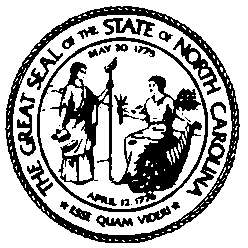 NORTH CAROLINA DEPARTMENT OF HEALTH & HUMAN SERVICESREQUEST FOR APPLICATIONS NPRFAState Fiscal Years 2023-2025For eligible non-profit grantees to provide state-wide services in defined programmatic areas to the NorthCarolina Department of Health and Human Services, through:Competitive Process for Non-Profit Grant Funding forStatewide Health and Human Services InitiativesRFA Release Date:	Friday, April 21, 2023Deadline for Questions:	Friday, April 28, 2023, by 5:00 p.m.Responses Posted on DHHS Website:	Thursday, May 4, 2023, by 5:00 p.m. Deadline for Applications:	Friday, May 26, 2023, by 5:00 p.m. Submit Signed Original to:Mailing Address (USPS):	NC Department of Health and Human ServicesAttn:  bj Avent-FarmerMail Service Center 2001Raleigh, NC 27699-2001Hand Delivery/Overnight Delivery:	NC Department of Health and Human Services(e.g., FedEx, UPS, DHL)	Attn:  bj Avent-Farmer 	Adams Building – Dix Campus	101 Blair Drive	Raleigh,  North Carolina  27603Direct/Questions and Letter of Intent to:	NonprofitRFA@dhhs.nc.govSubmission Instructions:	Late Applications will not be accepted.Faxed Applications will not be accepted,Table of ContentsI. General Information………………………………………………………………………  2 - 6A. Purpose of Request .................................................................................................................   2   B. Award Amount and Term ......................................................................................................   3C. Eligibility .................................................................................................................................4D. Questions .................................................................................................................................4E. Number of Application Copies .................................................................................................4F. Deadline ....................................................................................................................................4G. Selection Process ......................................................................................................................5      H. Programmatic Reporting & Audit Requirements .……………………………………………5      I.  Notice of Certain Reporting Requirements………………………………………………….  6      J. Requirements for Pass-through Entities………………………………………………….……6      K. Federal Funding Accountability and Transparency Act…………………………………. ….6      L. Duns Number……………………………………………………………………………… ...6      M. Required Background Checks………………………………………………………………. 6      N. Division Monitoring and Evaluation…………………………………………………………6II. Governing Legislation, Funding Sources, and Eligible Initiatives…………………...….. 7-8III. General Instructions and Format………………………………………………………….9-13General Instructions ...............................................................................................................	9Required Application Components … ...................................................................................	9AttachmentsApplication Checklist ................................................................................................................	14Cover Page .................................................................................................................................	15Conflict of Interest Acknowledgement and Policy………………………………….………...	16
Conflict of Interest Policy Example………….……………………………………………….	17Conflict of Interest Verification (Annual) ……………………………………………………   19State Grant Certification – No Overdue Tax Debts   ………………………………...………	20IRS Tax Exemption Letter……………………………………………………………………	21IRS Tax Exemption Verification Form (Annual)……………………………………….....…	22Federal Certifications…………………………………………………………………………	23State Certifications……………………………………………………………………………	30Certification of Eligibility Under Iran Divestment Act………………………………………	31 General Terms and Conditions .................................................................................................	32NC Department of Health and Human Services Strategic Plan 2021 – 2023 ……………….	37GENERAL INFORMATIONA.  PURPOSE OF REQUESTThe Department of Health and Human Services (DHHS) is responsible for protecting the health and safety of all North Carolinians, which includes providing essential human services for persons with special needs such as mental illness, deafness, blindness, developmental or other disabilities; older adults; caregivers, children, adults and families at risk or experiencing challenges affecting their health and safety; and other vulnerable populations.  DHHS seeks proposals from eligible nonprofit organizations to fulfill these responsibilities in the areas described in Section II below. The Department will give priority to programs serving persons experiencing or at risk for significant health and safety needs.To evaluate proposed activities’ contributions toward achieving its mission, DHHS will consider how the initiative described in each application supports and advance the goals and priorities of  the current DHHS Strategic Plan provided to you at the end of this document and that supports one or more of the following DHHS service objectives:  	Provide outreach, support and services to individuals and families identified as being at risk of compromised health and safety to eliminate or reduce those risks.	Provide services and supports to individuals and families experiencing health and safety needs to assist them in living successfully in the community.	Provide services and protection to individuals and families experiencing serious health and safety needs who are not, at least temporarily, able to assist themselves with the goal of helping them to return to independent, community living.More information on DHHS goals, values and objectives is available at https://openwindow.ncdhhs.gov/ B.  AWARD AMOUNT AND TERMSession Law  2021-180, Section 9B.9 (b)(6) , allows grants to be awarded to nonprofits for up to two years. The Department of Health and Human Services will make awards based on the Appropriations Act/ session law currently in effect that governs this process and allocation of funds.  Therefore, all awards are subject to continuing availability of funds and legislative priorities.  Projects will be selected for funding for the period of July 1, 2023 and up to June 30, 2025.  Awards are anticipated in the following categories:Grants not to exceed $3,000,000 for statewide delivery of services reflecting one or more of the defined initiatives listed in Section II.   The Department anticipates making no more than three awards at this level.Grants not to exceed $500,000 for state-wide delivery of services reflecting one or more of the defined initiatives listed in Section II.  Applications for regional delivery of services will be accepted in this category if Applicants are willing to collaborate as part of a state-wide network.Demonstration programs not to exceed $75,000 for programs demonstrating innovative approaches to a defined initiative listed in Section II,  that are scalable to state-wide implementation.  Awards in this category will not exceed 20% of total funds awarded. An applicant organization may submit no more than one application in each category.Matching Funds: This program requires grantees to contribute matching funds at a minimum of fifteen percent (15%) of the total amount of the grant award.Funds will be awarded solely for costs associated with the implementation of the selected initiative. Funding may not be used for expenses incurred prior to the contract start date.   Funds from the award may not be used to supplant other funds.  Funds for this grant program are subject to availability and legislative priorities.C.  ELIGIBILITYAny tribal government, community–based, public or private nonprofit, tax-exempt organization (including faith-based), school system or local government agency that is duly incorporated and registered under North Carolina Statutes is eligible to apply. Applicants for funding greater than $75,000 shall demonstrate that the organization has been operational and financially solvent in the last 18 months; and have demonstrated experience working in one or  more of the initiatives defined in Section II.Please see limitations on number of applications per organization in Section B above.D.  QUESTIONSApplicants may submit questions regarding this RFA by Friday, April 28, no later than 5:00 pm to NonprofitRFA@dhhs.nc.gov. The Department will not respond to questions submitted thereafter.  Questions will only be accepted via email for tracking purposes. Please send questions as soon as possible for due consideration. A summary of all questions and answers regarding this RFA will be posted on the DHHS Website by 5:00 pm on or before Thursday, May 4, 2023. E.  NUMBER OF APPLICATION COPIES  REQUIRED:By Friday, May 26, 2023, no later than 5:00 pm, the Applicant must submit: an electronic copy of the complete signed application to NonprofitRFA@dhhs.nc.gov and one  complete original application including the signed Cover Page to the address found on page 15 of this RFA.F. DEADLINEThe closing date for submission of applications is Friday, May 26, 2023, no later than 5 pm.Applications received after 5:00 pm  will be classified as late and will not be considered for funding. No faxed applications will be accepted.G. SELECTION PROCESSAll applications received by the published deadline will be reviewed to ensure all required application components and supporting documents are included. Nothing may be added to any application after it has been submitted.To be considered complete and responsive to the RFA, applications must (1) address one or more of the eligible initiatives described in Section II, (2) include all required components listed in Section III, and (3) demonstrate ability to meet the legislatively mandated 15% matching requirement.Complete and responsive applications will then be forwarded to subject matter experts for evaluation of program quality, feasibility and financial soundness. Although a primary factor, subject matter expert recommendations will not be the sole determinant for awards.  DHHS will consider overall factors involving the applications as a whole, such as geographic distribution, program variety, organizational capacity and population to be served when determining final award decisions.  H. PROGRAMMATIC REPORTING REQUIREMENTS   For programs selected for funding, the following are required reporting for all agencies:Monthly expenditure reports by the 10th of each month for services provided the previous month. Expenditure Reports must be submitted monthly even if no costs are incurred.No later than December 1 of each fiscal year awarded, each nonprofit organization receiving    funding pursuant to this application in the respective fiscal year shall submit to the Division of Central Management and Support a written report of all activities funded by State appropriations. The report shall include the following information about the fiscal year preceding the year in which the report is due:a.         The entity's mission, purpose, and governance structure.b.         A description of the types of programs, services, and activities funded by State       appropriations.c.         Statistical and demographical information on the number of persons served by       these programs, services, and activities, including the counties in which services       are provided.d.         Outcome measures that demonstrate the impact and effectiveness of the        programs, services, and activities.      e.	A detailed program budget and list of expenditures, including all positions funded,           matching expenditures, and funding sources.NOTICE OF CERTAIN REPORTING AND AUDIT REQUIREMENTSContracts resulting from this RFA are classified as financial assistance and are  subject to the Reporting Requirements of N.C.G.S. § 143C-6-22 & 23. There are three levels of reporting. If additional reporting is determined applicable by the Division, required forms may be downloaded from : https://www.osbm.nc.gov/stewardship-services/grants-managementReports must be filed with the disbursing agency no later than three months after the end of the agency’s  fiscal year through NCGrantsReporting@dhhs.nc.gov. *Audits (if required) must be submitted no later than nine months after the end of the agency’s  fiscal year.REQUIREMENTS FOR PASS-THROUGH ENTITIES (Federal Funding Only)Per U.S. Office of Management and Budget, 2 CFR, Chapter II, Part 200, the Division shall ensure that every subaward is identified to the grantee as a subaward and include certain data elements.FEDERAL FUNDING ACCOUNTABILITY and TRANSPARENCY ACT of 2000  Agency agrees to provide Division with all information requested by Division to enable Division to comply with the reporting requirements of the Federal Funding Accountability and Transparency Act of 2006 (P.L. 109-282, as amended by section 6202 of P.L. 110-252).DUNS NUMBERAgency  is  required to provide a Duns number. The DUNS number is the nine-digit number established and assigned by Dun and Bradstreet, Inc., to uniquely identify business entities. DUNS numbers can be obtained online at https://www.dnb.com/duns/get-a-duns.htmlREQUIRED BACKGROUND CHECKSApplicant agency shall document for all staff and volunteers having direct contact with children or families on an ongoing basis, completion of a criminal history background check. This check shall  also include a check of the National Sex Offender Registry. Any prior felony convictions or other abnormalities must have written evidence of supervisory review and acknowledgement, which justifies employment. This documentation shall be kept within the volunteer or employee personnel file and will be subject to review during an on-site monitoring visit.MONITORING AND EVALUATIONDivision Duties:The Division shall monitor, evaluate, and provide guidance and direction to grantee in the conduct of Approved Services performed under this Agreement.  The Division has the responsibility to determine whether the grantee has spent funds in accordance with applicable laws, regulations, including the federal audit requirements and agreements and shall monitor  grantee activities to ensure that the  grantee has met such requirements.  The Division may require grantee to take corrective action if deficiencies are found.II. GOVERNING LEGISLATION, FUNDING SOURCES, and ELIGIBLE INITIATIVESNC Session Law 2021-180, Section 9B.9 (a) and (b) directed the Department of Health and Human Services to implement a competitive grants process.  This process awards grants to nonprofit organizations that have the capacity to provide services on a statewide basis and that support any of the following State health and wellness initiatives: A program targeting advocacy, support, education, or residential services for persons   diagnosed with autism. A system of residential supports for those afflicted with substance abuse addiction. A program of advocacy and supports for individuals with intellectual and developmental    disabilities or severe and persistent mental illness, substance abusers, or the elderly. Supports and services to children and adults with developmental disabilities or mental health    diagnoses. A food distribution system for needy individuals. The provision and coordination of services for the homeless. The provision of services for individuals aging out of foster care. Programs promoting wellness, physical activity, and health education programming for             North Carolinians.The provision of services and screening for blindness.  Provision for the delivery of after-school services for apprenticeships or mentoring at-risk              youth. The provision of direct services for amyotrophic lateral sclerosis (ALS) and those diagnosed with the disease. A comprehensive smoking prevention and cessation program that screens and treats             tobacco use in pregnant women and postpartum mothers.A program providing short-term or long-term residential substance abuse services.  For               purposes of this sub-division, “long-term” means a minimum of 12 months.A program that provides year-round sports training and athletic competition for children and                adults with disabilitiesIn addition, the authorizing legislation requires:	That nonprofits match a minimum of fifteen percent (15%) of the total amount of the grant award.	Priority will be given for those nonprofits that are able to leverage non-State funds in addition to the grant award. Awards are contingent upon availability of funds and legislative priorities.Contracts resulting from the RFA shall be governed by the following statutes, regulations rules and policies.Applicable Federal Regulations (Uniform Guidance and agency rules in the Code of Federal Regulations, 2 CFR Part 200) incorporated by reference143C-6-22. Use of State funds by non-State entitiesState grant funds: administration; oversight and reporting requirements § 143C-6-23Rules for Administration of State awards to Non-State Entities (09 NCAC 03M) incorporated by referenceIII. GENERAL INSTRUCTIONS and FORMATGeneral InstructionsType should be Arial 12-point font size and single spaced.The proposal should be typed on 8 ½” x 11” white paper and single sided.Adhere to page limits. Do not add additional pages when responding to this application.Proposals should not be stapled or bound – instead use binder clips or paperclips.Respond to each requirement listed in this RFA in the order requested. Include section headings as listed in the Required Components. Do not insert page dividers.REQUIRED APPLICATION COMPONENTS Cover PageAll sections of the Cover Page (p.15) must be completed. The completed Cover Page will become page one of your completed application. The Check List found (p.14) becomes page two of your completed application.  One submitted copy of the application must include the original signature of an authorized agency official.Note the meaning of cover page sections:	Program Title: A brief description of the service activity proposed in your application.  	Eligible Initiative(s) addressed by this application:  Identify which of the lettered initiatives in Section II align most closely with your application.	Funding Request: The amount you are asking DHHS to provide.  This does not include your organization’s expenditures to meet the 15% matching requirement.Organizational Overview  (Recommend limit to one page*)Describe:	Your organization’s mission, history, primary purpose(s) and governance structure.	The geographic area your organization currently serves.	Your organization’s capacity to provide services to areas of identified need across the State of North Carolina, either independently or in partnership with other organizations.Supporting documentation related to organizational structure and governance is requested in  Item J. Organization Documents, and does not count against the page limit.C. Alignment with DHHS  Strategic Plan (Recommend limit to one-half page*)     (See attached DHHS Strategic Plan)Briefly describe how your proposed program will advance one or more of the following DHHSGoals:  Advance health equity by reducing disparities in opportunity and outcomes for historically marginalized populations within DHHS and across the state.. Help North Carolinians control the spread of COVID-19, recover stronger, and be prepared for future public health crises with an emphasis on initiatives serving those communities most impacted. Build an innovative, coordinated, and whole person — physical, mental and social health — centered system that addresses both medical and non-medical drivers of health.Turn the tide on North Carolina’s opioid and substance use crisis.Improve child and family well-being so all children have the opportunity to develop to their full potential and thrive.Support individuals with disabilities and older adults in leading safe, healthy and fulfilling lives.Achieve operational excellence by living our values – belonging, joy, people-focused, proactive communication, stewardship, teamwork, and transparency. DHHS PrioritiesStrong and Inclusive Workforce: The department is prioritizing a focus on building a strong and inclusive workforce that supports early learning, health, and wellness across North Carolina. This includes investigating new compensation models, career pathways, and inclusive employment strategies that will support a workforce that is ready for our next challenge and is reflective of our entire community.Child and Family Well-Being: The department is working to make it easier for children and families to access the healthcare, programs, and supports they need.Behavioral Health and Resilience: To build resiliency, the department is prioritizing investments in coordinated systems of care that make mental health services easy to access when and where they are needed and reduce the stigma around accessing these services.Further, address how your organization and proposal align with the Department’s Organization Values below: Belonging: 
Intentionally promote an inclusive, equitable workplace that reflects the communities we serve, where everyone feels a sense of belonging, and our diverse backgrounds and experiences are valued and recognized as strengths.People Focused:  Focus on the people we serve, deliver value and make a positive impact on their lives and communities. Teamwork:  We are all one department, one team, working toward one goal:  to improve the health, safety and well-being of all North Carolinians.Proactive Communication:  Maintain an open and trusting environment for collaboration and continuous improvement with our team, stakeholders and the people we serve.Transparency:  Share expertise, information and honest feedback with the Department and with stakeholders and the community.  Ask for help when needed.Stewardship:  Be good stewards of resources and time to create a positive impact for those we serve.Joy:  Have joy and balance at work, so we all bring our A-game when serving the people of North Carolina.D. Population to be Served (Recommend limit to one page*)Describe the population to be served with the funding requested in this application, including:	Number of individuals who will be served.	North Carolina counties in which services will be provided.	Eligibility requirements to receive service.	Additional   characteristics   of   your   service community, such as special needs, underserved geographic areas, or targeted demographics.Include a description of any relevant needs assessment(s) conducted by your agency or others.E. Program Description, Anticipated Outputs and Expected Outcomes (Recommend limit to 3-4 pages*)Describe the specific activities to be conducted with the requested funds in a manner that can be understood by individuals who are not familiar with the program/service you are proposing and your organization.This section should include:Detailed description of the proposed program/service and how you would implement.Rationale for selecting the proposed program.Description of performance outputs resulting from your major activities stated using the measurable SMART format (Specific, Measurable, Activity-Based/Attainable, Realistic, and Time-bound). NOTE: In general, the outputs are the direct results or products of your major grant activities during a specified period of time. Identification and description of the major performance outcomes (changes/benefit/impact to the targeted population) you expect to achieve from the activities defined; and how it impacts or contributes to the purpose and achievement of the DHHS goal(s).  Outcomes should also be stated using the measurable SMART format (Specific, Measurable, Activity-Based, Realistic, and Time-bound).Barriers to effective service you have encountered or anticipate, and how you propose to overcome them.Describe plans for sustaining service beyond the award period.For Demonstration Programs, identify what measures you will use to evaluate the program’s suitability for expansion to a state-wide program.Roles of any significant community partners in this effort.A timeline is not required, but may be useful to assist understanding of proposed program activities.*Sections B-E may not exceed a total of SIX (6) pages.F. Past Performance (Recommend limit to one page) Describe your organization’s past experience in providing services.  If your organization has received grant funding from any source in the last five years, please list the funding sponsor/funder, awarded amount, purpose, and accomplishments that resulted.   If your organization received more than five grants in the last five years, please select the five most relevant to this application.G. Budget and Budget NarrativePlease see the budget template accompanying this RFA.  Substitute budgets that do not include identical information and may not be accepted without prior approval.The budget narrative must explain each line item entry and how the expenditures will help the applicant organization meet the proposed program deliverables within the award period.All funds are distributed on a reimbursement after expenditure basis.   Funds from this grant may not be used to supplant other funds.	Reimbursed expenditures for travel and daily subsistence must be in accordance with state approved rates. The Office of State Budget and Management (OSBM) prepares the Budget Manual which includes current state approved travel and daily subsistence rates and can be located through the following link: 	https://www.osbm.nc.gov/budget/budget-manual#5-travel-policies	Capital improvement, maintenance, rent and utility costs may be included only if justified as essential to program performance and sustainability.	Equipment purchases may be allowed if the equipment will be dedicated to the funded program and is shown to be essential to the outcomes of the program.	Administrative costs: Direct program service costs must be at least 85% of total proposed expenditures (DHHS and matching funds).  If indirect or allocated administrative costs are listed, include a copy of your organization’s approved indirect cost rate agreement or cost allocation plan.    Audit costs are allowed for grants exceeding the threshold where an audit is required by theState, currently five hundred thousand dollars ($500,000).	If you will engage subcontractors in the proposed activity, include a line item budget and narrative for each subcontractor.	State the funding source(s) and dollar amount(s) that will be used to meet the cost-sharing requirement (minimum 15% of funding requested from DHHS).	Successful 2021-2023 NPRFA awards will be required to negotiate final budgets with DHHS.H. Ability to Leverage Non-State Funds to Enhance ServicesProvide a table of additional funding sources and amounts that will contribute to the service program described in this application.  Pending awards may be listed if noted as such. Describe how your organization will leverage non-state funds to enhance delivery of the services proposed in this application.I. Letters of SupportA letter of support, not to exceed one page, is required of each proposed subcontractor. Additional letters of support, not exceeding one page each, from funders and partnering agencies contributing to the proposed program may be submitted but are not required.J. Organization Documents The following documents are required at time of application:CharterBylawsList of Board Members and their offices or professional affiliationsA statement that the Board has met within the last 12 months and that recorded minutes are available upon request (if no meetings have occurred, so state)Organizational ChartAudited financial statements for most recent fiscal year Conflict of Interest Certification and organizational conflict of interest policy (§ 143C-6-                   23(b)) (Attached)No Overdue Tax Form § 143C-6-23(c)) (Attached)IRS letter verifying your organization’s tax-exempt statusFederal Certifications (Attached)State Certifications (Attached)Iran Divestment Act (Attached)Indirect Cost PlanA sample of Items 7, 8, 10, 11 and 12 above are attached  along with the standard contract terms and conditions (General Terms and Conditions for Nonprofit Organizations) that will apply to awards resulting from this RFA appears in the following pages.   APPLICATION CHECKLIST 		Cover Page (signed)Required Proposal Components: 		Organizational Overview 		Alignment with DHHS Goals 		Population to be Served 		Program Description 		Past Performance 		Budget and Budget Narrative (must use form provided in the RFA) __________	  Indirect Cost Rate Agreement/Cost Allocation Plan (if applicable) 		Ability to Leverage Non-State Funds to Enhance Services 		Letters of Support (if applicable)Organizational Documents: 		Charter		Bylaws (if none, so state) 		List of Board Members and their offices or professional affiliations__________         Statement certifying that the Board has met within the last 12 months and recorded minutes are available                                                                         upon request or a statement certifying the Board has not met within the last 12 months and no minutes are                              available__________	      Organizational Chart 		Audited Financial Statements for most recent fiscal year  _________           Conflict of Interest Certification and organizational conflict of interest policy  		No Overdue Tax Form_________          IRS Federal Tax-Exempt Letter 501 (c) (3)  ___________	 Federal Certifications  __________       State Certifications __________        Iran Divestment ActCOVER PAGESFY 2023-2025 Competitive Grant Program for State-wideHealth and Human Service Initiatives (NPRFA-2023-2025)Organization Fiscal Year:	MM/DD –  MM/DD 	Program Title:Eligible Initiative(s) addressed by this Application (See Section II):Application Type:	[  ] Grant (max. $3M) [   ] Grant (max. $500K) [   ] Demonstration Project (max $75K)Funding Request:	$ 	NC Counties to be served:  	Contact Person: 	 Email Address:  		Phone Number:  	Authorized Agency Signature: The undersigned hereby submits the following application and certifies that: (1) he or she is authorized to bind the named Applicant Organization; (2) this proposal is submitted competitively and without collusion; (3) none of the Organization’s officers, directors, or owners have been convicted of any violation of Chapter 78A of the North Carolina General Statutes, the Securities Act of 1933, or the Securities Exchange Act of 1934 (G.S. 143-59.2); and (4) the Organization is not debarred from federal funding or an ineligible Contractor as set forth in G.S. 143-59.1.CONFLICT OF INTEREST ACKNOWLEDGEMENT AND POLICYState of  	County  	I,  	, Notary Public for said County and State, certify that 	personally, appeared before me this day and acknowledgedthat he/she is  	 of  	 [name of Organization]and by that authority duly given and as the act of the Organization, affirmed that the foregoing Conflict ofInterest Policy was adopted by the Board of Directors/Trustees or other governing body in a meeting held on the 	day of  	,  	.Sworn to and subscribed before me this  	day of  	,  	.(Official Seal)	Notary PublicMy Commission expires  	, 20  	Instruction for Organization:Sign and attach the following pages after adopted by the Board of Directors/Trustees or other governing body OR replace the following with the organization’s current adopted conflict of interest policy.Name of OrganizationSignature of Organization OfficialNCDHHS  COI1015  (Rev. 4/11)Conflict of Interest Policy ExampleThe Board of Directors/Trustees or other governing persons, officers, employees or agents are to avoid any conflict of interest, even the appearance of a conflict of interest.  The Organization‘s Board of Directors/Trustees or other governing body, officers, staff and agents are obligated to always act in the best interest of the organization. This obligation requires that any Board member or other governing person, officer, employee or agent, in the performance of Organization duties, seek only the furtherance of the Organization mission. At all times, Board members or other governing persons, officers, employees or agents, are prohibited from using their job title, the Organization's name or property, for private profit or benefit.A. The Board members or other governing persons, officers, employees, or agents of the Organization should neither solicit nor accept gratuities, favors, or anything of monetary value from current or potential contractors/vendors, persons receiving benefits from the Organization or persons who may benefit from the actions of any Board member or other governing person, officer, employee or agent. This is not intended to preclude bona-fide Organization fund raising-activities.B. A Board or other governing body member may, with the approval of Board or other governing body, receive honoraria for lectures and other such activities while not acting in any official capacity for the Organization. Officers may, with the approval of the Board or other governing body, receive honoraria for lectures and other such activities while on personal days, compensatory time, annual leave, or leave without pay. Employees may, with the prior written approval of their supervisor, receive honoraria for lectures and other such activities while on personal days, compensatory time, annual leave, or leave without pay. If a Board or other governing body member, officer, employee or agent is acting in any official capacity, honoraria received in connection with activities relating to the Organization are to be paid to the Organization.C. No Board member or other governing person, officer, employee, or agent of the Organization shall participate in the selection, award, or administration of a purchase or contract with a vendor where, to his knowledge, any of the following has a financial interest in that purchase or contract:1.   The Board member or other governing person, officer, employee, or agent;2.   Any member of their family by whole or half blood, step or personal relationship or relative-in-law;3.   An organization in which any of the above is an officer, director, or employee;4.   A person or organization with whom any of the above individuals is negotiating or has any arrangement concerning prospective employment or contracts.D. Duty to Disclosure -- Any conflict of interest, potential conflict of interest, or the appearance of a conflict ofinterest is to be reported to the Board or other governing body or one’s supervisor immediately.E. Board Action -- When a conflict of interest is relevant to a matter requiring action by the Board of Directors/Trustees or other governing body, the Board member or other governing person, officer, employee, or agent (person(s)) must disclose the existence of the conflict of interest and be given the opportunity to disclose all material facts to the Board and members of committees with governing board delegated powers considering the possible conflict of interest. After disclosure of all material facts, and after any discussion with the person, he/she shall leave the governing board or committee meeting while the determination of a conflict of interest is discussed and voted upon.  The remaining board or committee members shall decide if a conflict of interest exists.In addition, the person(s) shall not participate in the final deliberation or decision regarding the matter under consideration and shall leave the meeting during the discussion of and vote of the Board of Directors/Trustees or other governing body.F. Violations of the Conflicts of Interest Policy -- If the Board of Directors/Trustees or other governing body has reasonable cause to believe a member, officer, employee or agent has failed to disclose actual or possible conflicts of interest, it shall inform the person of the basis for such belief and afford the person an opportunity to explain the alleged failure to disclose.   If, after hearing the person's response and after making further investigation as warranted by the circumstances, the Board of Directors/Trustees or other governing bodyDetermines the member, officer, employee or agent has failed to disclose an actual or possible conflict of interest, it shall take appropriate disciplinary and corrective action.G. Record of Conflict -- The minutes of the governing board and all committees with board delegated powers shall contain:1.   The names of the persons who disclosed or otherwise were found to have an actual or possible conflict of interest, the nature of the conflict of interest, any action taken to determine whether a conflict of interest was present, and the governing board's or committee's decision as to whether a conflict ofinterest in fact existed.2.   The names of the persons who were present for discussions and votes relating to the transaction or arrangement that presents a possible conflict of interest, the content of the discussion, including any alternatives to the transaction or arrangement, and a record of any votes taken in connection with the proceedings..Approved by:##ContractorName##Name of OrganizationSignature of Organization OfficialDateConflict of Interest Verification (Annual)We, the undersigned entity, hereby testify that our Organization’s Conflict of Interest Acknowledgement and Policy adopted by the Board of Directors/Trustees or other governing body, is on file with the North Carolina Department of Health and Human Services (DHHS).  If any changes are made to the Conflict of Interest Policy, we will submit a new Conflict of Interest Acknowledgment and Policy to the Department (DHHS).Note:  If you have a contract that extends more than one state fiscal year, you will need to obtain an updated certification for each yearof the contract.PRINT THIS CERTIFICATION ON Applicant  Entity’s Letterhead[Date of Certification (mm/dd/yyyy)]To:	State Agency Head and Chief Fiscal OfficerCertification:We certify that the    [insert organization’s name] 	does not have any overdue tax debts, as defined by N.C.G.S. 105-243.1, at the federal, State, or local level. We further understand that any person who makes a false statement in violation of N.C.G.S. 143C-6-23(c) is guilty of a criminal offense punishable as provided by N.C.G.S.) 143C-10-1b.Sworn Statement:[Name of Board Chair] and [Name of Second Authorizing Official] being duly sworn, say that we are the Board Chair and [Title of the Second Authorizing Official], respectively, of [insert name of organization] of [City] in the State of [Name of State]; and that the foregoing certification is true, accurate and complete to the best of our knowledge and was made and subscribed by us. We also acknowledge and understand that any misuse of State funds will be reported to the appropriate authorities for further action.Board Chair[Title of Second Authorizing Official]Sworn to and subscribed before me on the day of the date of said certification.(Notary Signature and Seal)My Commission Expires:  	If there are any questions, please contact the state agency that provided your grant. If needed, you may contact the North Carolina Office ofState Budget and Management: NCGrants@osbm.nc.gov-(919)807-47951 G.S. 105-243.1 defines: Overdue tax debt. – Any part of a tax debt that remains unpaid 90 days or more after the notice of final assessment was mailed to the taxpayer. The term does not include a tax debt, however, if the taxpayer entered into an installment agreement for the tax debt under G.S. 105-237 within 90 days after the notice of final assessment was mailed and has not failed to make any payments due under the installment agreement.”MS&NCD Form 0008	Eff. July 1, 2005Revised July 18, 2006, 7/07, 8/09, 9/11IRS Tax Exemption Letter(Applicant MUST include)IRS Tax Exemption Annual Verification Form We, the undersigned entity, hereby testify that the 501 (c) (3) status is on file with the North CarolinaDepartment of Health and Human Services and is still in effect.Name of Agency  	Chairman, Executive Director, or another Authorized OfficialSworn to and subscribed before me, this  	 day of  	,  	.Notary PublicMy Commission expires:  	NCDHHS NP1021   IRS Verification (Rev. 4/11)FEDERAL CERTIFICATIONSThe undersigned states that:1.   He or she is the duly authorized representative of the Contractor named below;2.   He or she is authorized to make, and does hereby make, the following certifications on behalf of the Contractor, as set out herein:a.   The Certification Regarding Nondiscrimination;b.   The Certification Regarding Drug-Free Workplace Requirements;c.	The Certification Regarding Environmental Tobacco Smoke;d.   The Certification Regarding Debarment, Suspension, Ineligibility and Voluntary Exclusion Lower Tier CoveredTransactions; ande.   The Certification Regarding Lobbying;3.  He or she has completed the Certification Regarding Drug-Free Workplace Requirements by providing the addresses at which the contract work will be performed;4.   [Check the applicable statement][ ]  He or she has completed the attached Disclosure of Lobbying Activities because the Contractor has made, or has an agreement to make, a payment to a lobbying entity for influencing or attempting to influence an officer or employee of an agency, a Member of Congress, an officer or employee of Congress, or an employee of a Member of Congress in connection with a covered Federal action;OR[ ]  He or she has not completed the attached Disclosure Of Lobbying Activities because the Contractor has not made, and has no agreement to make, any payment to any lobbying entity for influencing or attempting to influence any officer or employee of any agency, any Member of Congress, any officer or employee of Congress, or any employee of a Member of Congress in connection with a covered Federal action.5.   The Contractor shall require its subcontractors, if any, to make the same certifications and disclosure.Signature	TitleContractor Name                                                                                                                          Date[This Certification Must be Signed by the Same Individual Who Signed the Proposal Execution Page] I. Certification Regarding NondiscriminationThe Contractor certifies that it will comply with all Federal statutes relating to nondiscrimination. These include but are not limited to: (a) Title VI of the Civil Rights Act of 1964 (P.L. 88-352) which prohibits discrimination on the basis of race, color or national origin; (b) Title IX of the Education Amendments of 1972, as amended (20 U.S.C. §§1681-1683, and1685-1686), which prohibits discrimination on the basis of sex; (c) Section 504 of the Rehabilitation Act of 1973, as amended (29 U.S.C. §794), which prohibits discrimination on the basis of handicaps; (d) the Age Discrimination Act of1975, as amended (42 U.S.C. §§6101-6107), which prohibits discrimination on the basis of age; (e) the Drug Abuse Office and Treatment Act of 1972 (P.L. 92-255), as amended, relating to nondiscrimination on the basis of drug abuse; (f) theComprehensive Alcohol Abuse and Alcoholism Prevention, Treatment and Rehabilitation Act of 1970 (P.L. 91-616), as amended, relating to nondiscrimination on the basis of alcohol abuse or alcoholism; (g) Title VIII of the Civil Rights Act of1968 (42 U.S.C. §§3601 et seq.), as amended, relating to nondiscrimination in the sale, rental or financing of housing; (h)the Food Stamp Act and USDA policy, which prohibit discrimination on the basis of religion and political beliefs;  and (i)the requirements of any other nondiscrimination statutes which may apply to this Agreement.II.  Certification Regarding Drug-Free Workplace Requirementsthan five days after such conviction;e.   Notifying the Department within ten days after receiving notice under subparagraph (d)(ii) from an employee or otherwise receiving actual notice of such conviction;f.	Taking one of the following actions, within 30 days of receiving notice under subparagraph (d)(ii), with respect to any employee who is so convicted:i.	Taking    appropriate    personnel    action    against    such    an    employee,    up    to    and    including termination; orii.	Requiring such employee to participate satisfactorily in a drug abuse assistance or rehabilitation program approved for such purposes by a Federal, State, or local health, law enforcement, or other appropriate agency; andg.   Making a good faith effort to continue to maintain a drug-free workplace through implementation of paragraphs(a), (b), (c), (d), (e), and (f).2.   The sites for the performance of work done in connection with the specific agreement are listed below (list all sites;add additional pages if necessary):AddressStreetCity, State, Zip CodeStreetCity, State, Zip Code3.   Contractor will inform the Department of any additional sites for performance of work under this agreement.4.   False  certification  or  violation  of  the  certification  may  be  grounds  for  suspension  of  payment,  suspension  or termination of grants, or government-wide Federal suspension or debarment. 45 C.F.R. 82.510.III. Certification Regarding Environmental Tobacco SmokePublic Law 103-227, Part C-Environmental Tobacco Smoke, also known as the Pro-Children Act of 1994 (Act), requires that smoking not be permitted in any portion of any indoor facility owned or leased or contracted for by an entity and used routinely or regularly for the provision of health, day care, education, or library services to children under the age of 18, if the services are funded by Federal programs either directly or through State or local governments, by Federal grant, contract, loan, or loan guarantee. The law does not apply to children's services provided in private residences, facilities funded solely by Medicare or Medicaid funds, and portions of facilities used for inpatient drug or alcohol treatment. Failure to comply with the provisions of the law may result in the imposition of a civil monetary penalty of up to $1,000.00 per day and/or the imposition of an administrative compliance order on the responsible entity.The Contractor certifies that it will comply with the requirements of the Act. The Contractor further agrees that it will require the language of this certification be included in any subawards that contain provisions for children's services and that all subgrantees shall certify accordingly.IV. Certification Regarding Debarment, Suspension, Ineligibility and Voluntary Exclusion Lower TierCovered TransactionsInstructions[The phrase "prospective lower tier participant" means the Contractor.]1.   By signing and submitting this document, the prospective lower tier participant is providing the certification set out below.2.  The certification in this clause is a material representation of the fact upon which reliance was placed when this transaction was entered into. If it is later determined that the prospective lower tier participant knowingly rendered an erroneous certification, in addition to other remedies available to the Federal Government, the department or agency with which this transaction originate may pursue available remedies, including suspension and/or debarment.3.   The prospective lower tier participant will provide immediate written notice to the person to whom this proposal is submitted if at any time the prospective lower tier participant learns that its certification was erroneous when submitted or has become erroneous by reason of changed circumstances.4.   The terms "covered transaction," "debarred," "suspended," "ineligible," "lower tier covered transaction," "participant," "person," "primary covered transaction," "principal," "proposal," and "voluntarily excluded," as used in this clause, have the meanings set out in the Definitions and Coverage sections of rules implementing Executive Order 12549, 45 CFR Part 76. You may contact the person to whom this proposal is submitted for assistance in obtaining a copy of those regulations.5.   The  prospective  lower  tier  participant  agrees  by  submitting  this  proposal  that,  should  the  proposed  covered transaction be entered into, it shall not knowingly enter any lower tier covered transaction with a person who is debarred, suspended, determined ineligible or voluntarily excluded from participation in this covered transaction unless authorized by the department or agency with which this transaction originated.6.   The prospective lower tier participant further agrees by submitting this document that it will include the clause titled "Certification Regarding Debarment, Suspension, Ineligibility and Voluntary Exclusion--Lower Tier Covered Transaction," without modification, in all lower tier covered transactions and in all solicitations for lower tier covered transactions.7.   A participant in a covered transaction may rely upon a certification of a prospective participant in a lower tier covered transaction that it is not debarred, suspended, ineligible, or voluntarily excluded from covered transaction, unless it knows that the certification is erroneous. A participant may decide the method and frequency by which it determines the eligibility of its principals. Each participant may, but is not required to, check the Nonprocurement List.8.   Nothing contained in the foregoing shall be construed to require establishment of a system of records in order to render in good faith the certification required by this clause. The knowledge and information of a participant is not required to exceed that which is normally possessed by a prudent person in the ordinary course of business dealings.9.  Except for transactions authorized in paragraph 5 of these instructions, if a participant in a covered transaction knowingly enters into a lower tier covered transaction with a person who is suspended, debarred, ineligible, or voluntarily excluded from participation in this transaction, in addition to other remedies available to the Federal Government,  the  department  or  agency  with  which  this  transaction  originated  may  pursue  available  remedies, including suspension, and/or debarment.Certification1.   The prospective lower tier participant certifies, by submission of this document, that neither it nor its principals is presently debarred, suspended, proposed for debarment, declared ineligible, or voluntarily excluded from participation in this transaction by any Federal department or agency.2.  Where the prospective lower tier participant is unable to certify to any of the statements in this certification, such prospective participant shall attach an explanation to this proposal.V. Certification Regarding LobbyingThe Contractor certifies, to the best of his or her knowledge and belief, that:1.   No Federal appropriated funds have been paid or will be paid by or on behalf of the undersigned, to any person for influencing or attempting to influence an officer or employee of any agency, a Member of Congress, an officer or employee of Congress, or an employee of a Member of Congress in connection with the awarding of any Federal contract, continuation, renewal, amendment, or modification of any Federal contract, grant, loan, or cooperative agreement.2.   If any funds other than Federal appropriated funds have been paid or will be paid to any person for influencing or attempting to influence an officer or employee of any agency, a Member of Congress, an officer or employee of Congress, or an employee of a Member of Congress in connection with this Federally funded contract, grant, loan, or cooperative agreement, the undersigned shall complete and submit Standard Form SF-LLL, "Disclosure of Lobbying Activities," in accordance with its instructions.3.   The undersigned shall require that the language of this certification be included in the award document for subawards at all tiers (including subcontracts, subgrants, and contracts under grants, loans, and cooperative agreements) who receive federal funds of $100,000.00 or more and that all subrecipients shall certify and disclose accordingly.4.   This certification is a material representation of fact upon which reliance was placed when this transaction was made or entered into. Submission of this certification is a prerequisite for making or entering into this transaction imposed by Section 1352, Title 31, U.S. Code. Any person who fails to file the required certification shall be subject to a civil penalty of not less than $10,000.00 and not more than $100,000.00 for each such failure.VI. Disclosure of Lobbying ActivitiesInstructionsThis disclosure form shall be completed by the reporting entity, whether subawardee or prime Federal recipient, at the initiation or receipt of a covered Federal action, or a material change to a previous filing, pursuant to title 31 U.S.C. section1352.   The filing of a form is required for each payment or agreement to make payment to any lobbying entity for influencing or attempting to influence an officer or employee of any agency, a Member of Congress, an officer or employee of Congress, or an employee of a Member of Congress in connection with a covered Federal action.  Use the SF-LLL-A Continuation Sheet for additional information if the space on the form is inadequate.  Complete all items that apply for both the initial filing and material change report.  Refer to the implementing guidance published by the Office of Management and Budget for additional information.1.   Identify the type of covered Federal action for which lobbying activity is and/or has been secured to influence the outcome of a covered Federal action.2.   Identify the status of the covered Federal action.3.   Identify the appropriate classification of this report.  If this is a follow-up report caused by a material change to the information previously reported, enter the year and quarter in which the change occurred.  Enter the date of the last previously submitted report by this reporting entity for this covered Federal action.4.   Enter the full name, address, city, state and zip code of the reporting entity.  Include Congressional District, if known.Check the appropriate classification of the reporting entity that designates if it is, or expects to be, a prime or sub- award recipient.  Identify the tier of the subawardee, e.g., the first subawardee of the prime is the 1st tier.  Subawards include but are not limited to subcontracts, subgrants and contract awards under grants.5.   If the organization filing the report in Item 4 checks "Subawardee", then enter the full name, address, city, state and zip code of the prime Federal recipient. Include Congressional District, if known.6.   Enter the name of the Federal agency making the award or loan commitment.  Include at least one organizational level below agency name, if known. For example, Department of Transportation, United States Coast Guard.7.   Enter the Federal program name or description for the covered Federal action (Item 1).   If known, enter the full Catalog of Federal Domestic Assistance (CFDA) number for grants, cooperative agreements, loans, and loan commitments.8.   Enter the most appropriate Federal Identifying number available for the Federal action identified in Item 1 (e.g., Request for Proposal (RFP) number, Invitation for Bid (IFB) number, grant announcement number, the contract grant, or loan award number, the application/proposal control number assigned by the Federal agency).  Include prefixes, e.g., "RFP-DE-90-001."9.   For a covered Federal action where there has been an award or loan commitment by the Federal agency, enter theFederal amount of the award/loan commitment for the prime entity identified in Item 4 or 5.10. (a)  Enter the full name, address, city, state and zip code of the lobbying entity engaged by the reporting entity identified in Item 4 to influence the covered Federal action.(b) Enter the full names of the individual(s) performing services and include full address if different from 10(a). Enter LastName, First Name and Middle Initial (MI).11. Enter the amount of compensation paid or reasonably expected to be paid by the reporting entity (Item 4) to the lobbying entity (Item 10).  Indicate whether the payment has been made (actual) or will be made (planned).  Check all boxes that apply.  If this is a material change report, enter the cumulative amount of payment made or planned to be made.12. Check the appropriate boxes.  Check all boxes that apply.  If payment is made through an in-kind contribution, specify the nature and value of the in-kind payment.13. Check the appropriate boxes.  Check all boxes that apply. If other, specify nature.14. Provide a specific and detailed description of the services that the lobbyist has performed, or will be expected to perform, and the date(s) of any services rendered.  Include all preparatory and related activity, not just time spent in actual contact with Federal officials.   Identify the Federal official(s) or employee(s) contacted or the officer(s), employee(s), or Member(s) of Congress that were contacted.15. Check whether or not a SF-LLL-A Continuation Sheet(s) is attached.16. The certifying official shall sign and date the form, print his/her name, title, and telephone number.Public reporting burden for this collection of information is estimated to average 30 minutes per response, including time for reviewing instructions, searching existing data sources, gathering and maintaining the data needed, and completing and reviewing the collection of information.  Send comments regarding the burden estimate or any other aspect of this collection of information, including suggestions for reducing this burden, to the Office of Management and Budget, Paperwork Reduction Project (0348-0046), Washington, D. C. 20503Disclosure of Lobbying Activities(Approved by OMB 0344-0046)Complete this form to disclose lobbying activities pursuant to 31 U.S.C. 1352State CertificationsContractor Certifications Required by North Carolina LawInstructions: The person who signs this document should read the text of the statutes and Executive Order listed below and consult with counsel and other knowledgeable persons before signing. The text of each North Carolina General Statutes and of the Executive Order can be found online at:Article 2 of Chapter 64:   http://www.ncga.state.nc.us/EnactedLegislation/Statutes/PDF/ByArticle/Chapter_64/Article_2.pdf G.S. 133-32:  http://www.ncga.state.nc.us/gascripts/statutes/statutelookup.pl?statute=133-32Executive Order No. 24 (Perdue, Gov., Oct. 1, 2009):  http://www.ethicscommission.nc.gov/library/pdfs/Laws/EO24.pdfG.S. 105-164.8(b):   http://www.ncga.state.nc.us/EnactedLegislation/Statutes/PDF/BySection/Chapter_105/GS_105-164.8.pdf G.S. 143-48.5:   http://www.ncga.state.nc.us/EnactedLegislation/Statutes/HTML/BySection/Chapter_143/GS_143-48.5.htmlG.S. 143-59.1:   http://www.ncga.state.nc.us/EnactedLegislation/Statutes/PDF/BySection/Chapter_143/GS_143-59.1.pdfG.S. 143-59.2:   http://www.ncga.state.nc.us/EnactedLegislation/Statutes/PDF/BySection/Chapter_143/GS_143-59.2.pdf G.S. 143-133.3:   http://www.ncga.state.nc.us/EnactedLegislation/Statutes/HTML/BySection/Chapter_143/GS_143-133.3.htmlG.S. 143B-139.6C:  http://www.ncga.state.nc.us/EnactedLegislation/Statutes/PDF/BySection/Chapter_143B/GS_143B-139.6C.pdfCertificationsPursuant to G.S. 133-32 and Executive Order No. 24 (Perdue, Gov., Oct. 1, 2009), the undersigned hereby certifies that the Contractor named below is in compliance with, and has not violated, the provisions of either said statute or Executive Order.  Pursuant to G.S. 143-48.5 and G.S. 143-133.3, the undersigned hereby certifies that the Contractor named below, and the Contractor’s subcontractors, complies with the requirements of Article 2 of Chapter 64 of the NC General Statutes, including the requirement for each employer with more than 25 employees in North Carolina to verify the work authorization of its employees through the federal E-Verify system." E-Verify System Link: www.uscis.govPursuant to G.S. 143-59.1(b), the undersigned hereby certifies that the Contractor named below is not an “ineligible Contractor” as set forth in G.S. 143-59.1(a) because:Neither the Contractor nor any of its affiliates has refused to collect the use tax levied under Article 5 of Chapter 105 of the General Statutes on its sales delivered to North Carolina when the sales met one or more of the conditions of G.S. 105-164.8(b); and [check one of the following boxes]	Neither the Contractor nor any of its affiliates has incorporated or reincorporated in a “tax haven country” as set forth in G.S. 143-59.1(c)(2) after December 31, 2001; or	The Contractor or one of its affiliates has incorporated or reincorporated in a “tax haven country” as set forth in G.S. 143-59.1(c)(2) after December 31, 2001 but the United States is not the principal market for the public trading of the stock of the corporation incorporated in the tax haven country.Pursuant to G.S. 143-59.2(b), the undersigned hereby certifies that none of the Contractor’s officers, directors, or owners (if the Contractor is an unincorporated business entity) has been convicted of any violation of Chapter 78A of the General Statutes or the Securities Act of 1933 or the Securities Exchange Act of 1934 within 10 years immediately prior to the date of the bid solicitation.Pursuant to G.S. 143B-139.6C, the undersigned hereby certifies that the Contractor will not use a former employee, as defined by G.S. 143B-139.6C(d)(2), of the North Carolina Department of Health and Human Services in the administration of a contract with the Department in violation of G.S. 143B-139.6C and that a violation of that statute shall void the Agreement.The undersigned hereby certifies further that:He or she is a duly authorized representative of the Contractor named below;He or she is authorized to make, and does hereby make, the foregoing certifications on behalf of the Contractor; andHe or she understands that any person who knowingly submits a false certification in response to the requirements of G.S. 143-59.1and -59.2 shall be guilty of a Class I felony. The witness should be present when the Contractor’s Authorized Agent signs this certification and should sign and date this document immediately thereafter. Contractor Certifications Required by North Carolina Law (Rev. 8/2016)	CERTIFICATION OF ELIGIBILITYUnder the Iran Divestment ActPursuant to G.S. 147-86.59, any person identified as engaging in investment activities in Iran, determined by appearing on the Final Divestment List created by the State Treasurer pursuant to G.S. 147-86.58, is ineligible to contract with the State of North Carolina or any political subdivision of the State. The Iran Divestment Act of 2015, G.S. 147-86.55 et seq.* requires that each vendor, prior to contracting with the State certify, and the undersigned on behalf of the Vendor does hereby certify, to the following:that the vendor is not identified on the Final Divestment List of entities that the State Treasurer has determined engages in investment activities in Iran;that the vendor shall not utilize on any contract with the State agency any subcontractor that is identified on the Final Divestment List; andthat the undersigned is authorized by the Vendor to make this Certification.Vendor:  By:	_	_ 	Signature	Date 	_	_ 	  	                                         Printed Name				Title* Note: Enacted by Session Law 2015-118 as G.S. 143C-55 et seq. but has been renumbered for codification at the direction of the Revisor of Statutes.GENERAL TERMS AND CONDITIONSRelationships of the PartiesIndependent Contractor: The Contractor is and shall be deemed to be an independent contractor in the performance of this contract and as such shall be wholly responsible for the work to be performed and for the supervision of its employees. The Contractor represents that it has, or shall secure at its own expense, all personnel required in performing the services under this agreement. Such employees shall not be employees of, or have any individual contractual relationship with, the Division.Subcontracting: The Contractor shall not subcontract any of the work contemplated under this contract without prior written approval from the Division. Any approved subcontract shall be subject to all conditions of this contract. Only the subcontractors specified in the contract documents are to be considered approved upon award of the contract. The Division shall not be obligated to pay for any work performed by any unapproved subcontractor. The Contractor shall be responsible for the performance of all of its subcontractors.Assignment: No assignment of the Contractor's obligations or the Contractor's right to receive payment hereunder shall be permitted. However, upon written request approved by the issuing purchasing authority, the State may: (a) Forward the Contractor's payment check directly to any person or entity designated by the Contractor; or (b) Include any person or entity designated by Contractor as a joint payee on the Contractor's payment check. In no event shall such approval and action obligate the State to anyone other than the Contractor and the Contractor shall remain responsible for fulfillment of all contract obligations.Beneficiaries: Except as herein specifically provided otherwise, this contract shall inure to the benefit of and be binding upon the parties hereto and their respective successors. It is expressly understood and agreed that the enforcement of the terms and conditions of this contract, and all rights of action relating to such enforcement, shall be strictly reserved to the Division and the named Contractor. Nothing contained in this document shall give or allow any claim or right of action whatsoever by any other third person. It is the express intention of the Division and Contractor that any such person or entity, other than the Division or the Contractor, receiving services or benefits under this contract shall be deemed an incidental beneficiary only.Indemnity and InsuranceIndemnification: The Contractor agrees to indemnify and hold harmless the Division, the State of North Carolina, and any of their officers, agents and employees, from any claims of third parties arising out of any act or omission of the Contractor in connection with the performance of this contract.Insurance: (a) During the term of the contract, the Contractor shall provide, at its sole cost and expense, commercial insurance of such types and with such terms and limits as may be reasonably associated with the contract. At a minimum, the Contractor shall provide and maintain the following coverage and limits:Worker’s Compensation Insurance: The Contractor shall provide and maintain worker’s compensation insurance, as required by the laws of the states in which its employees work, covering all of the Contractor’s employees who are engaged in any work under the contract.Employer’s Liability Insurance: The Contractor shall provide employer’s liability insurance, with minimum limits of $500,000.00, covering all of the Contractor’s employees who are engaged in any work under the contract. Commercial General Liability Insurance: The Contractor shall provide commercial general liability insurance on a comprehensive broad form on an occurrence basis with a minimum combined single limit of $1,000,000.00 for each occurrence.Automobile Liability Insurance: The Contractor shall provide automobile liability insurance with a combined single limit of $500,000.00 for bodily injury and property damage; a limit of $500,000.00 for uninsured/under insured motorist coverage; and a limit of $2,000.00 for medical payment coverage. The Contractor shall provide this insurance for all automobiles that are: owned by the Contractor and used in the performance of this contract;hired by the Contractor and used in the performance of this contract; andowned by Contractor’s employees and used in performance of this contract (“non-owned vehicle insurance”). Non-owned vehicle insurance protects employers when employees use their personal vehicles for work purposes. Non-owned vehicle insurance supplements, but does not replace, the car-owner’s liability insurance.The Contractor is not required to provide and maintain automobile liability insurance on any vehicle – owned, hired, or non-owned -- unless the vehicle is used in the performance of this contract.The insurance coverage minimums specified in subparagraph (a) are exclusive of defense costs.The Contractor understands and agrees that the insurance coverage minimums specified in subparagraph (a) are not limits, or caps, on the Contractor’s liability or obligations under this contract.The Contractor may obtain a waiver of any one or more of the requirements in subparagraph (a) by demonstrating that it has insurance that provides protection that is equal to or greater than the coverage and limits specified in subparagraph (a). The Division shall be the sole judge of whether such a waiver should be granted.The Contractor may obtain a waiver of any one or more of the requirements in paragraph (a) by demonstrating that it is self-insured and that its self-insurance provides protection that is equal to or greater than the coverage and limits specified in subparagraph (a). The Division shall be the sole judge of whether such a waiver should be granted.Providing and maintaining the types and amounts of insurance or self-insurance specified in this paragraph is a material obligation of the Contractor and is of the essence of this contract.The Contractor shall only obtain insurance from companies that are authorized to provide such coverage and that are authorized by the Commissioner of Insurance to do business in the State of North Carolina. All such insurance shall meet all laws of the State of North Carolina.The Contractor shall comply at all times with all lawful terms and conditions of its insurance policies and all lawful requirements of its insurer.The Contractor shall require its subcontractors to comply with the requirements of this paragraph.The Contractor shall demonstrate its compliance with the requirements of this paragraph by submitting certificates of insurance, if requested, to the Division before the Contractor begins work under this contract.Default and TerminationTermination Without Cause: The Division may terminate this contract without cause by giving 30 days written notice to the Contractor.Termination for Cause: If, through any cause, the Contractor shall fail to fulfill its obligations under this contract in a timely and proper manner, the Division shall have the right to terminate this contract by giving written notice to the Contractor and specifying the effective date thereof. In that event, all finished or unfinished deliverable items prepared by the Contractor under this contract shall, at the option of the Division, become its property and the Contractor shall be entitled to receive just and equitable compensation for any satisfactory work completed on such materials, minus any payment or compensation previously made. Notwithstanding the foregoing provision, the Contractor shall not be relieved of liability to the Division for damages sustained by the Division by virtue of the Contractor’s breach of this agreement, and the Division may withhold any payment due the Contractor for the purpose of setoff until such time as the exact amount of damages due the Division from such breach can be determined. In case of default by the Contractor, without limiting any other remedies for breach available to it, the Division may procure the contract services from other sources and hold the Contractor responsible for any excess cost occasioned thereby. The filing of a petition for bankruptcy by the Contractor shall be an act of default under this contract.Waiver of Default: Waiver by the Division of any default or breach in compliance with the terms of this contract by the Contractor shall not be deemed a waiver of any subsequent default or breach and shall not be construed to be modification of the terms of this contract unless stated to be such in writing, signed by an authorized representative of the Department and the Contractor and attached to the contract.Availability of Funds: The parties to this contract agree and understand that the payment of the sums specified in this contract is dependent and contingent upon and subject to the appropriation, allocation, and availability of funds for this purpose to the Division.Force Majeure: Neither party shall be deemed to be in default of its obligations hereunder if and so long as it is prevented from performing such obligations by any act of war, hostile foreign action, nuclear explosion, riot, strikes, civil insurrection, earthquake, hurricane, tornado, or other catastrophic natural event or act of God.Survival of Promises: All promises, requirements, terms, conditions, provisions, representations, guarantees, and warranties contained herein shall survive the contract expiration or termination date unless specifically provided otherwise herein, or unless superseded by applicable Federal or State statutes of limitation.Intellectual Property RightsCopyrights and Ownership of Deliverables: All deliverable items produced pursuant to this contract are the exclusive property of the Division. The Contractor shall not assert a claim of copyright or other property interest in such deliverables.Federal Intellectual Property Bankruptcy Protection Act: The Parties agree that the Division shall be entitled to all rights and benefits of the Federal Intellectual Property Bankruptcy Protection Act, Public Law 100-506, codified at 11 U.S.C. 365 (n) and any amendments thereto.Compliance with Applicable LawsCompliance with Laws: The Contractor shall comply with all laws, ordinances, codes, rules, regulations, and licensing requirements that are applicable to the conduct of its business, including those of federal, state, and local agencies having jurisdiction and/or authority.Equal Employment Opportunity: The Contractor shall comply with all federal and State laws relating to equal employment opportunity.Health Insurance Portability and Accountability Act (HIPAA): The Contractor agrees that, if the Division determines that some or all of the activities within the scope of this contract are subject to the Health Insurance Portability and Accountability Act of 1996, P.L. 104-91, as amended (“HIPAA”), or its implementing regulations, it will comply with the HIPAA requirements and will execute such agreements and practices as the Division may require to ensure compliance.ConfidentialityConfidentiality: Any information, data, instruments, documents, studies or reports given to or prepared or assembled by the Contractor under this agreement shall be kept as confidential and not divulged or made available to any individual or organization without the prior written approval of the Division. The Contractor acknowledges that in receiving, storing, processing or otherwise dealing with any confidential information it will safeguard and not further disclose the information except as otherwise provided in this contract.Data Security: The Contractor shall adopt and apply data security standards and procedures that comply with all applicable federal, state, and local laws, regulations, and rules.Duty to Report: The Contractor shall report a suspected or confirmed security breach to the Division’s Contract Administrator within twenty-four (24) hours after the breach is first discovered, provided that the Contractor shall report a breach involving Social Security Administration data or Internal Revenue Service data within one (1) hour after the breach is first discovered. During the performance of this contract, the contractor is to notify the Division contract administrator of any contact by the federal Office for Civil Rights (OCR) received by the contractor. Cost Borne by Contractor: If any applicable federal, state, or local law, regulation, or rule requires the Division or the Contractor to give affected persons written notice of a security breach arising out of the Contractor’s performance under this contract, the Contractor shall bear the cost of the notice.  OversightAccess to Persons and Records: The State Auditor shall have access to persons and records as a result of all contracts or grants entered into by State agencies or political subdivisions in accordance with General Statute 147-64.7. Additionally, as the State funding authority, the Department of Health and Human Services shall have access to persons and records as a result of all contracts or grants entered into by State agencies or political subdivisions.Record Retention: Records shall not be destroyed, purged or disposed of without the express written consent of the Division. State basic records retention policy requires all grant records to be retained for a minimum of five years or until all audit exceptions have been resolved, whichever is longer. If the contract is subject to federal policy and regulations, record retention may be longer than five years. Records must be retained for a period of three years following submission of the final Federal Financial Status Report, if applicable, or three years following the submission of a revised final Federal Financial Status Report. Also, if any litigation, claim, negotiation, audit, disallowance action, or other action involving this Contract has been started before expiration of the five-year retention period described above, the records must be retained until completion of the action and resolution of all issues which arise from it, or until the end of the regular five-year period described above, whichever is later. The record retention period for Temporary Assistance for Needy Families (TANF) and MEDICAID and Medical Assistance grants and programs must be retained for a minimum of ten years.Warranties and Certifications Date and Time Warranty: The Contractor warrants that the product(s) and service(s) furnished pursuant to this contract (“product” includes, without limitation, any piece of equipment, hardware, firmware, middleware, custom or commercial software, or internal components, subroutines, and interfaces therein) that perform any date and/or time data recognition function, calculation, or sequencing will support a four digit year format and will provide accurate date/time data and leap year calculations. This warranty shall survive the termination or expiration of this contract.Certification Regarding Collection of Taxes: G.S. 143-59.1 bars the Secretary of Administration from entering into contracts with vendors that meet one of the conditions of G.S. 105-164.8(b) and yet refuse to collect use taxes on sales of tangible personal property to purchasers in North Carolina. The conditions include: (a) maintenance of a retail establishment or office; (b) presence of representatives in the State that solicit sales or transact business on behalf of the vendor; and (c) systematic exploitation of the market by media-assisted, media-facilitated, or media-solicited means. The Contractor certifies that it and all of its affiliates (if any) collect all required taxes.MiscellaneousChoice of Law: The validity of this contract and any of its terms or provisions, as well as the rights and duties of the parties to this contract, are governed by the laws of North Carolina. The Contractor, by signing this contract, agrees and submits, solely for matters concerning this Contract, to the exclusive jurisdiction of the courts of North Carolina and agrees, solely for such purpose, that the exclusive venue for any legal proceedings shall be Wake County, North Carolina. The place of this contract and all transactions and agreements relating to it, and their situs and forum, shall be Wake County, North Carolina, where all matters, whether sounding in contract or tort, relating to the validity, construction, interpretation, and enforcement shall be determined.Amendment: This contract may not be amended orally or by performance. Any amendment must be made in written form and executed by duly authorized representatives of the Division and the Contractor. The Purchase and Contract Divisions of the NC Department of Administration and the NC Department of Health and Human Services shall give prior approval to any amendment to a contract awarded through those offices.Severability: In the event that a court of competent jurisdiction holds that a provision or requirement of this contract violates any applicable law, each such provision or requirement shall continue to be enforced to the extent it is not in violation of law or is not otherwise unenforceable and all other provisions and requirements of this contract shall remain in full force and effect.Headings: The Section and Paragraph headings in these General Terms and Conditions are not material parts of the agreement and should not be used to construe the meaning thereof.Gender and Number: Masculine pronouns shall be read to include feminine pronouns and the singular of any word or phrase shall be read to include the plural and vice versa.Time of the Essence: Time is of the essence in the performance of this contract.Key Personnel: The Contractor shall not replace any of the key personnel assigned to the performance of this contract without the prior written approval of the Division. The term “key personnel” includes any and all persons identified by as such in the contract documents and any other persons subsequently identified as key personnel by the written agreement of the parties.Care of Property: The Contractor agrees that it shall be responsible for the proper custody and care of any property furnished to it for use in connection with the performance of this contract and will reimburse the Division for loss of, or damage to, such property. At the termination of this contract, the Contractor shall contact the Division for instructions as to the disposition of such property and shall comply with these instructions.Travel Expenses: Reimbursement to the Contractor for travel mileage, meals, lodging and other travel expenses incurred in the performance of this contract shall not exceed the rates published in the applicable State rules. International travel shall not be reimbursed under this contract.Sales/Use Tax Refunds: If eligible, the Contractor and all subcontractors shall: (a) ask the North Carolina Department of Revenue for a refund of all sales and use taxes paid by them in the performance of this contract, pursuant to G.S. 105-164.14; and (b) exclude all refundable sales and use taxes from all reportable expenditures before the expenses are entered in their reimbursement reports.Advertising: The Contractor shall not use the award of this contract as a part of any news release or commercial advertising.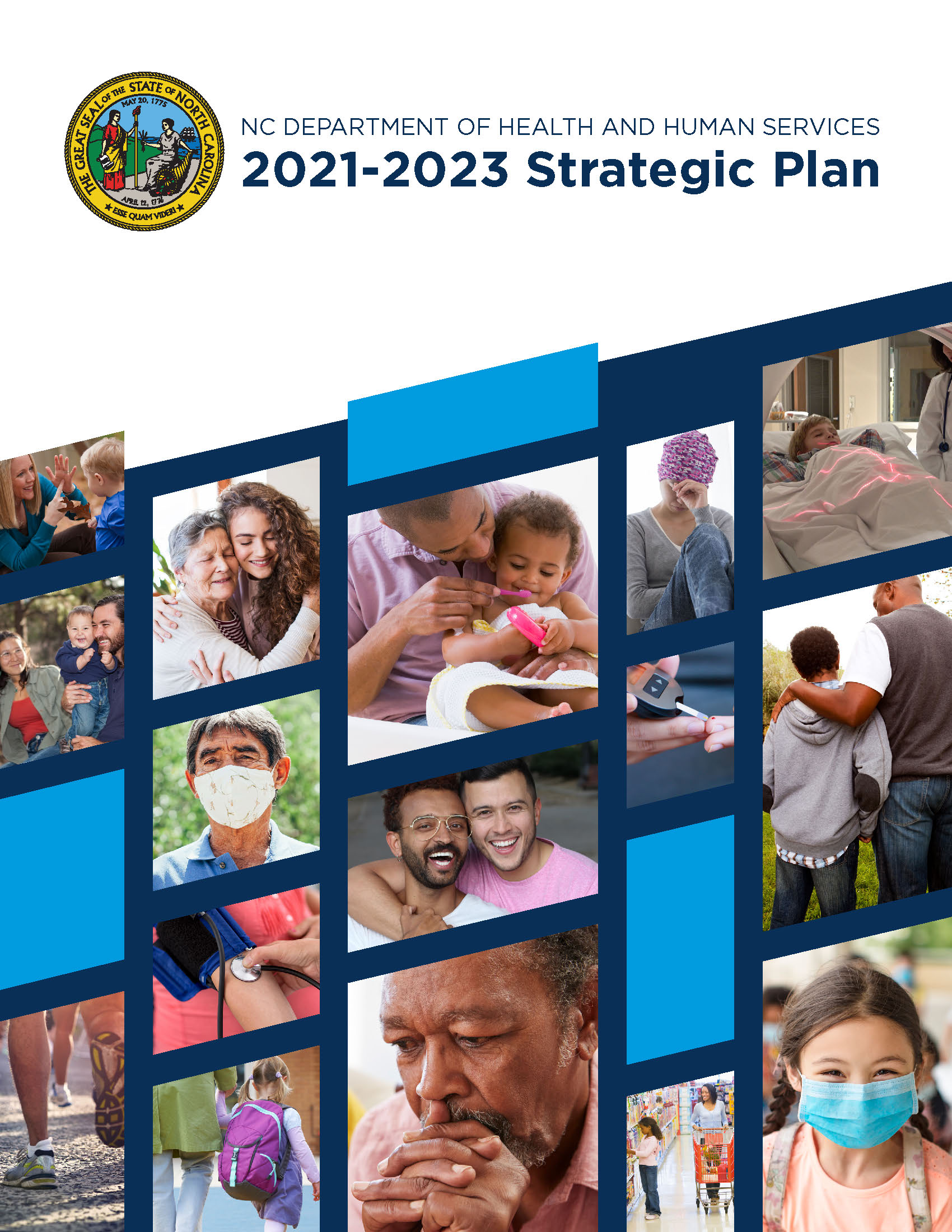 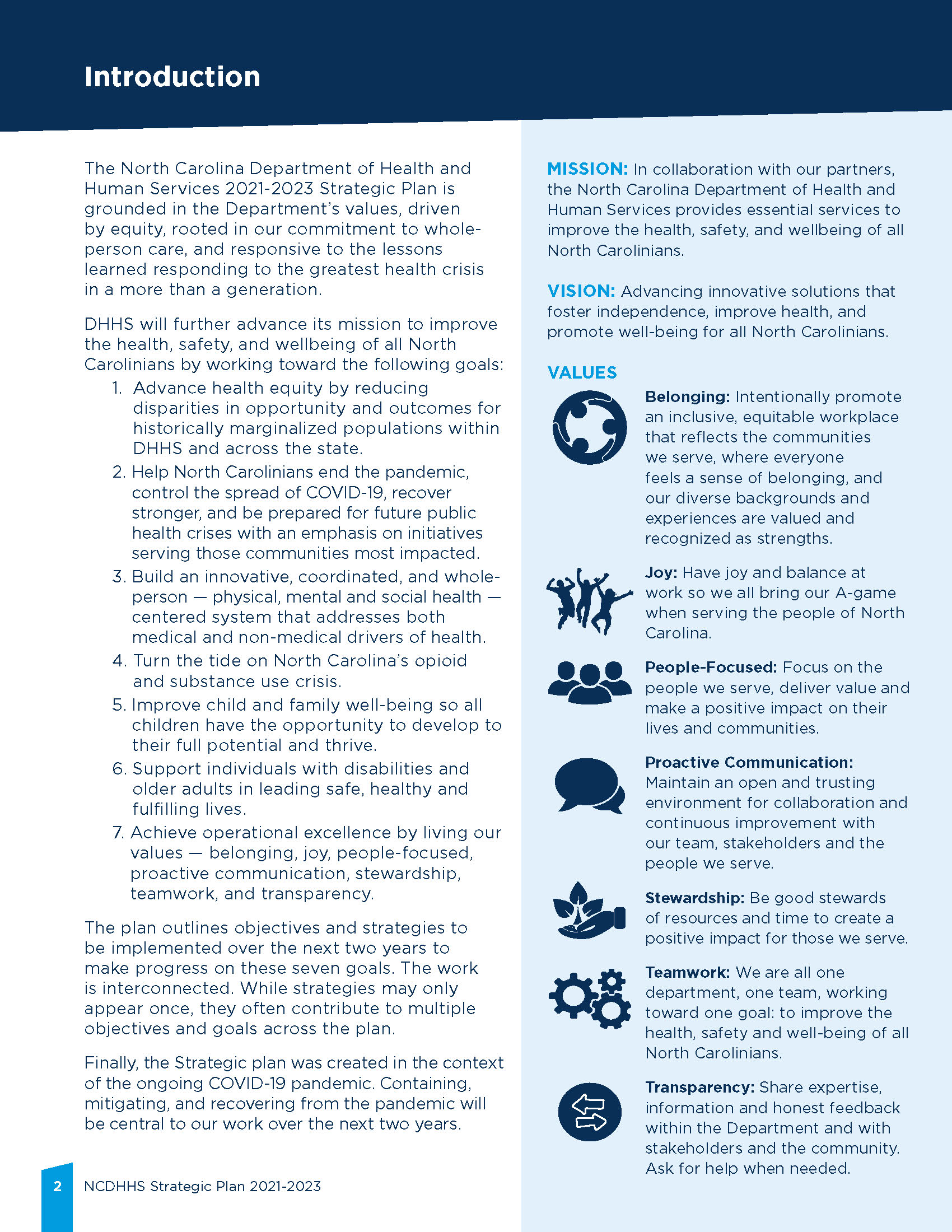 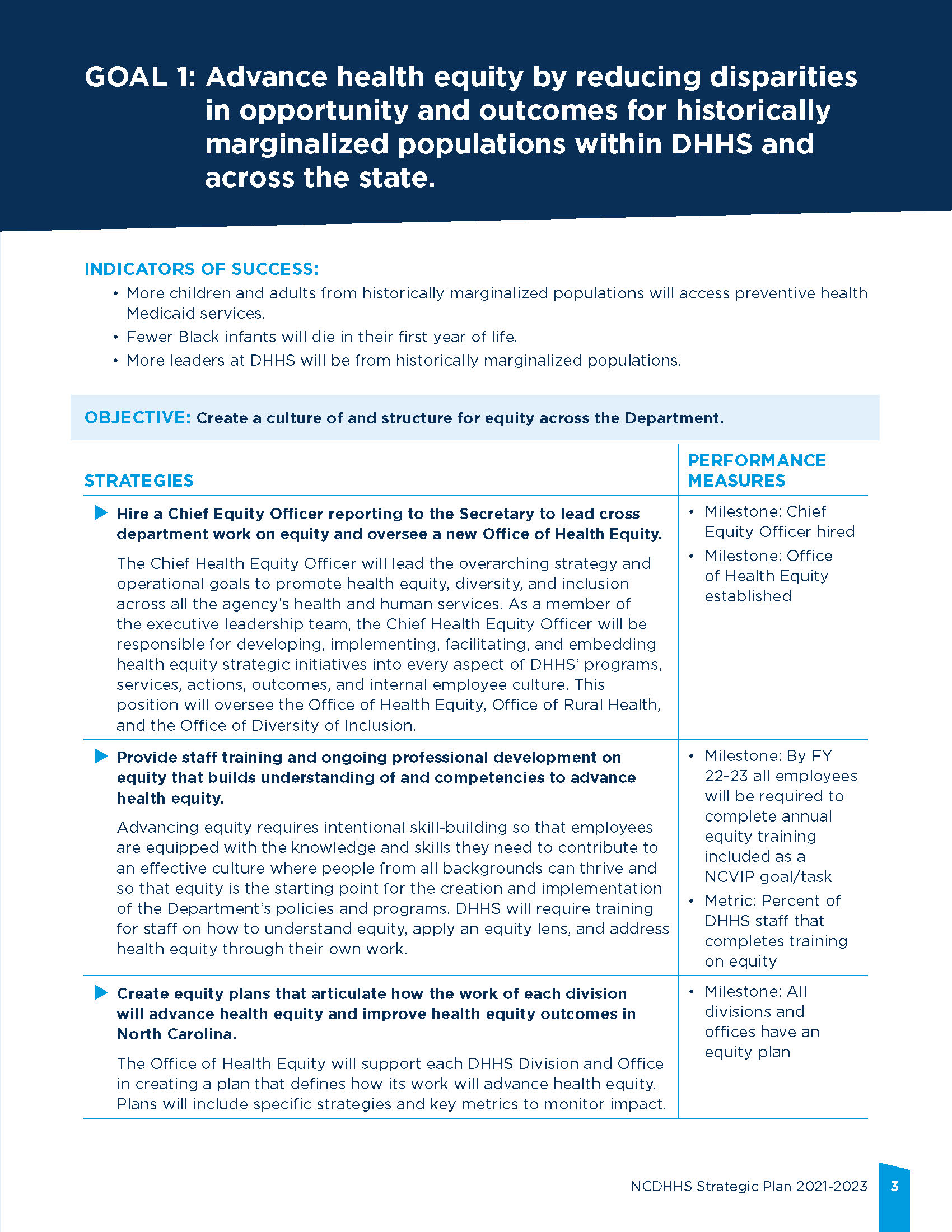 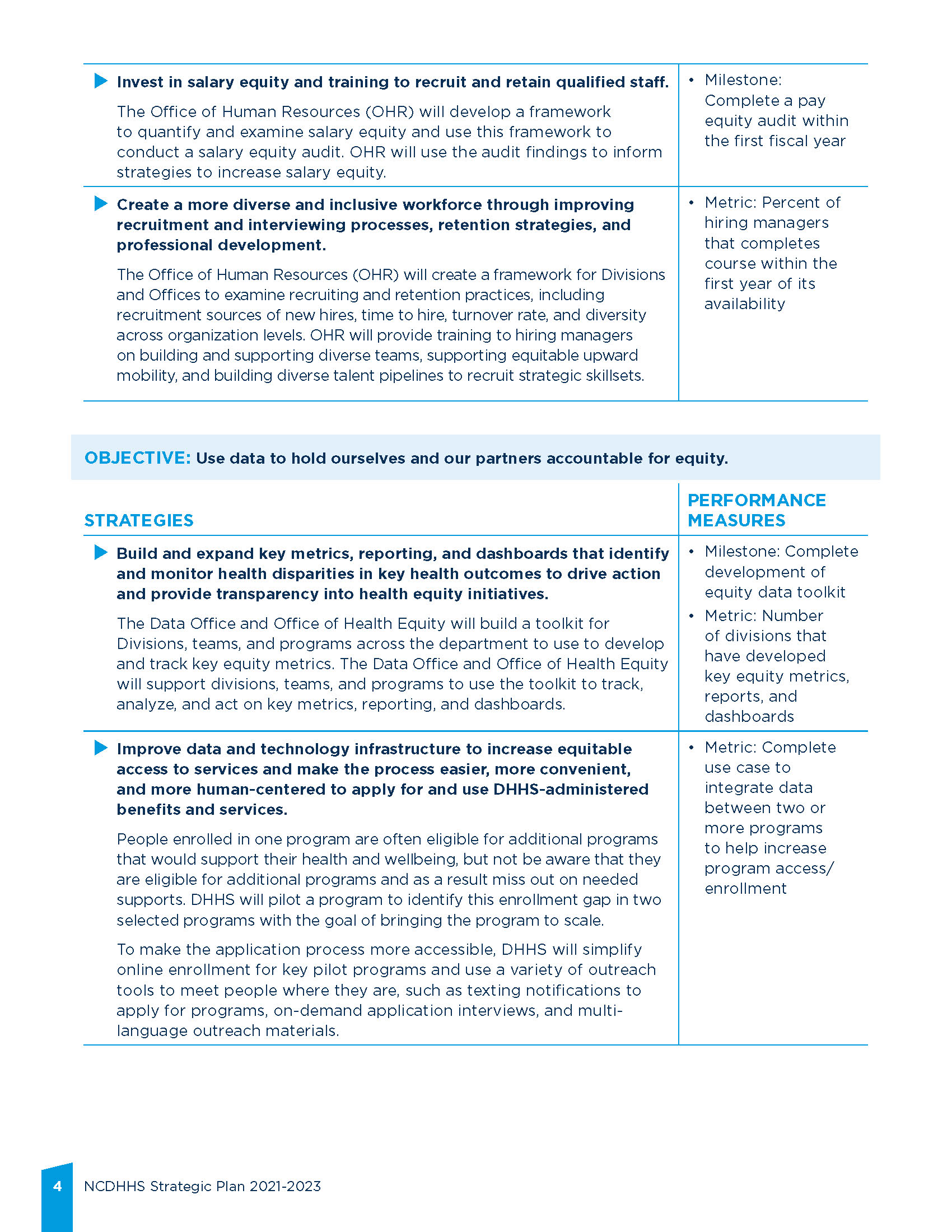 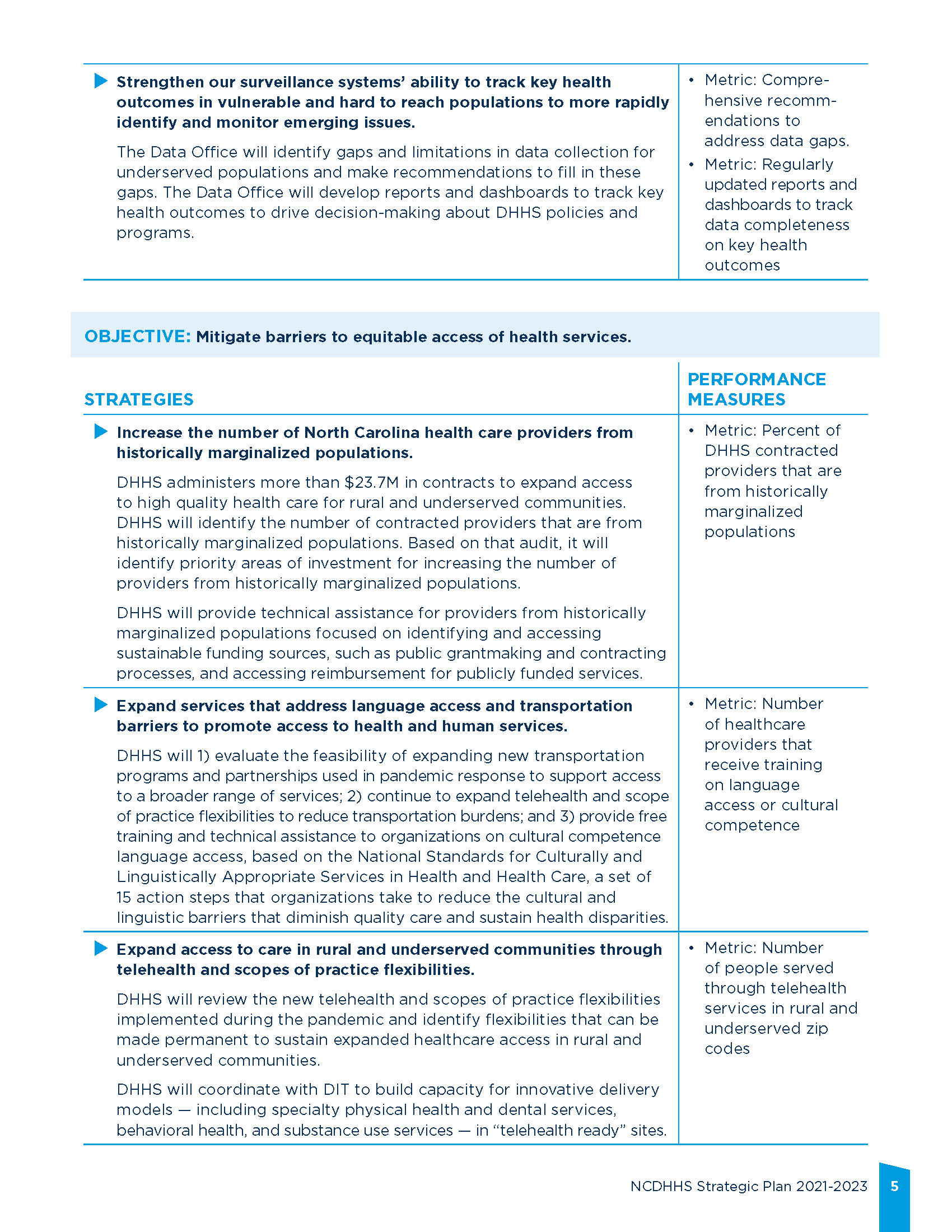 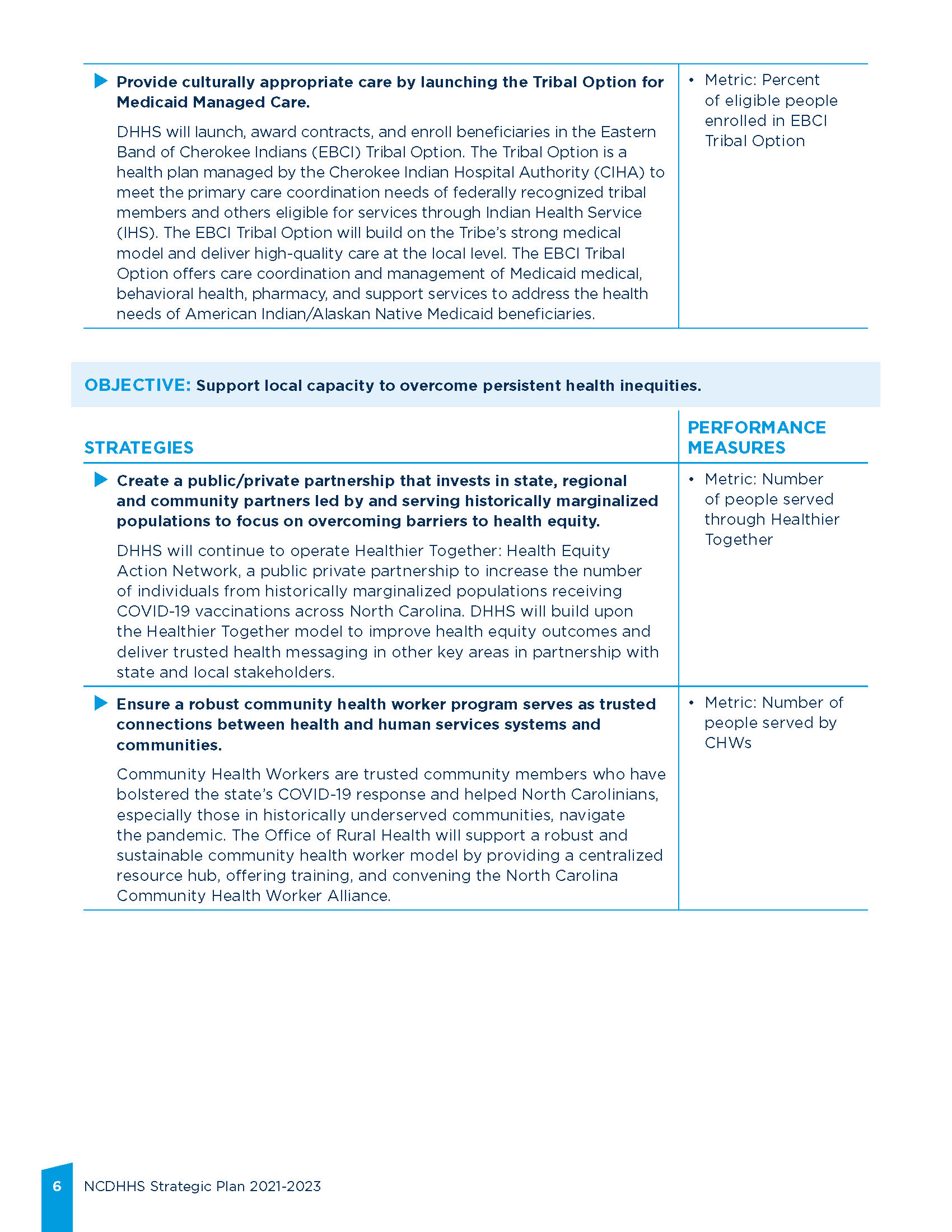 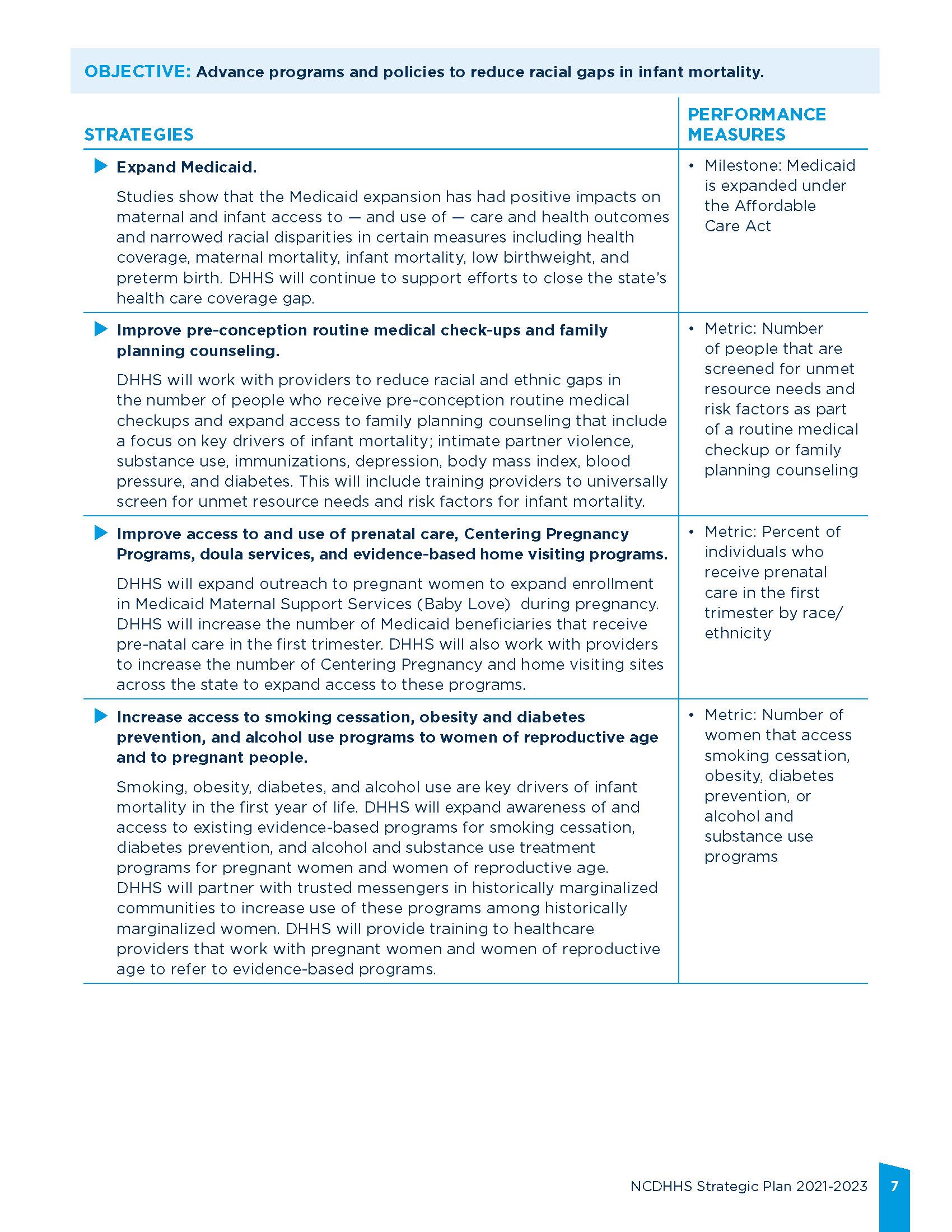 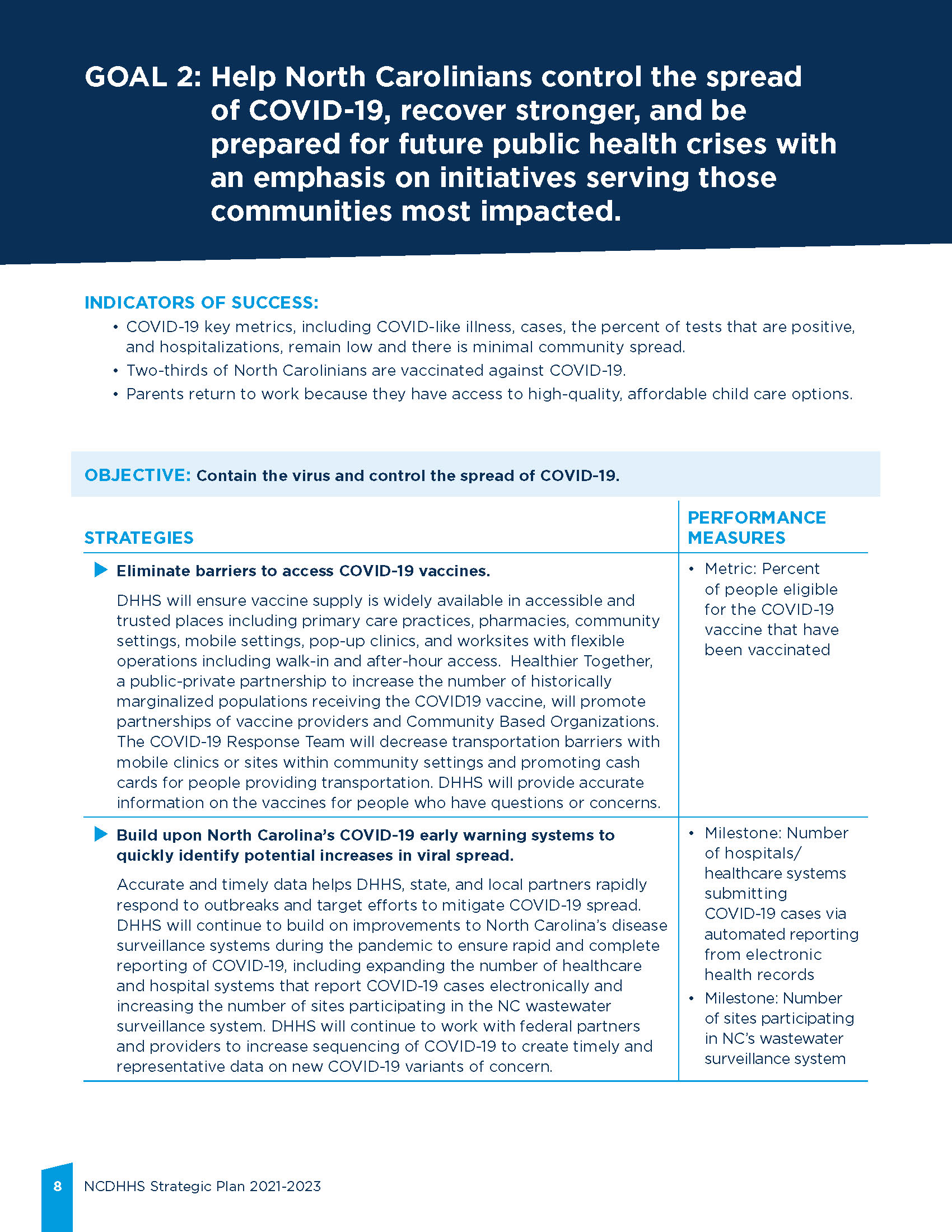 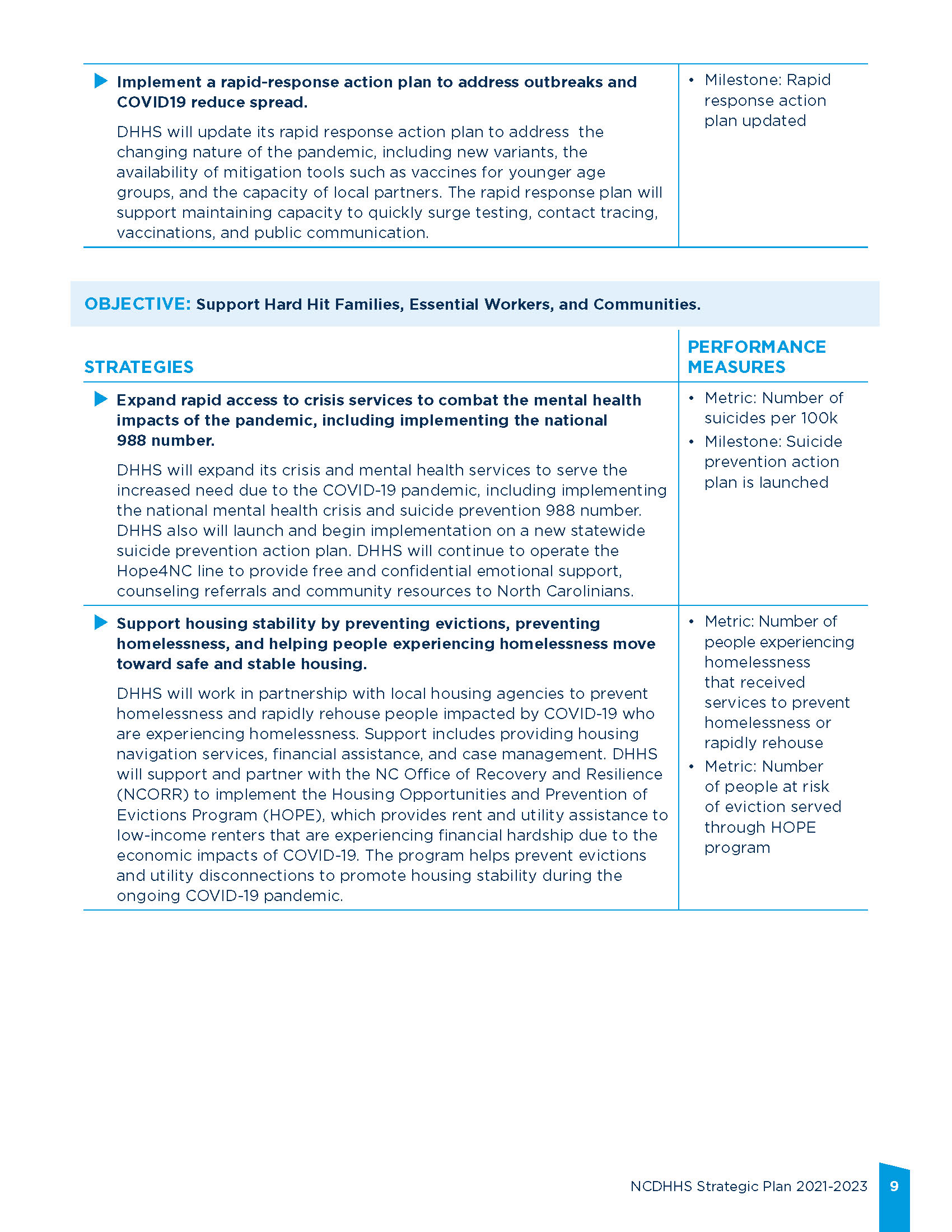 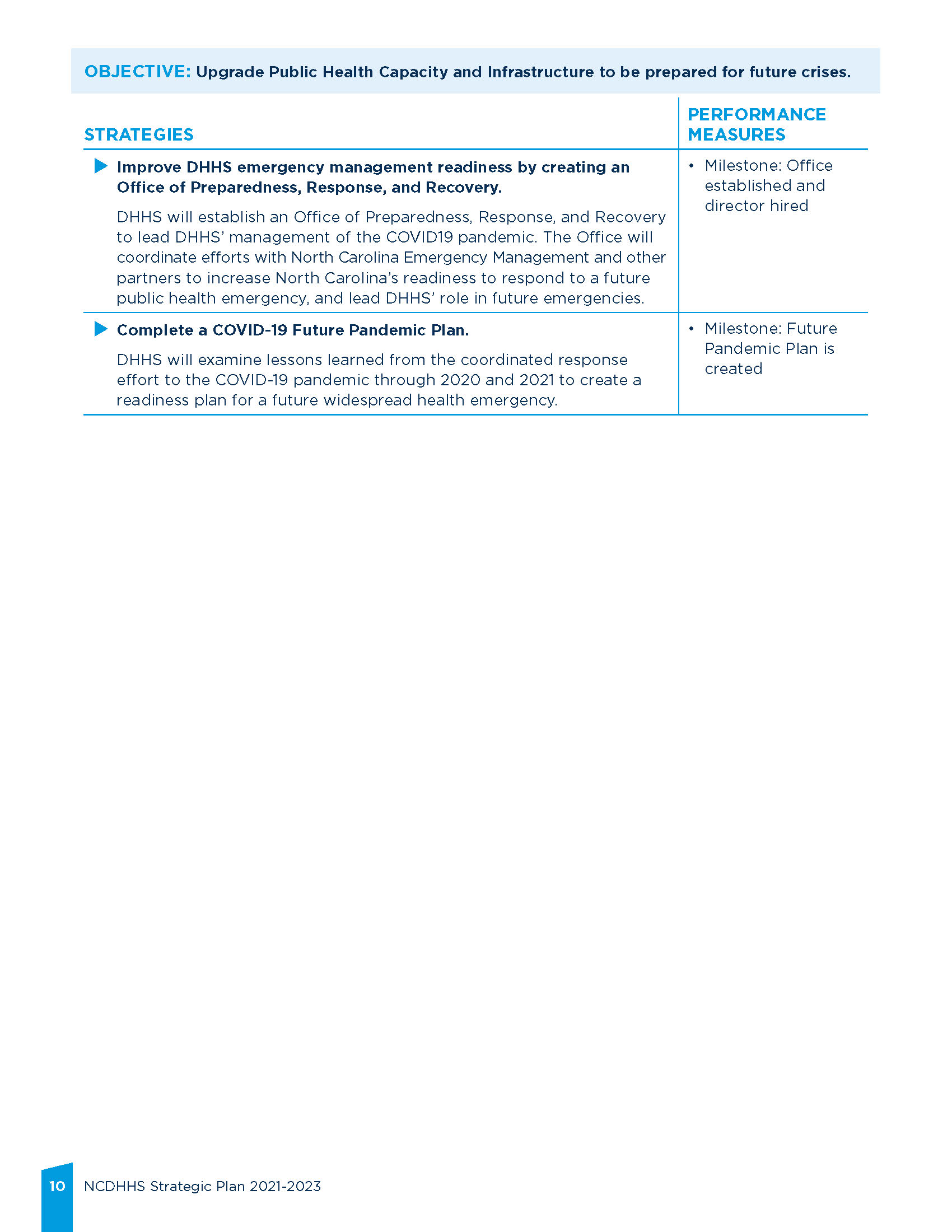 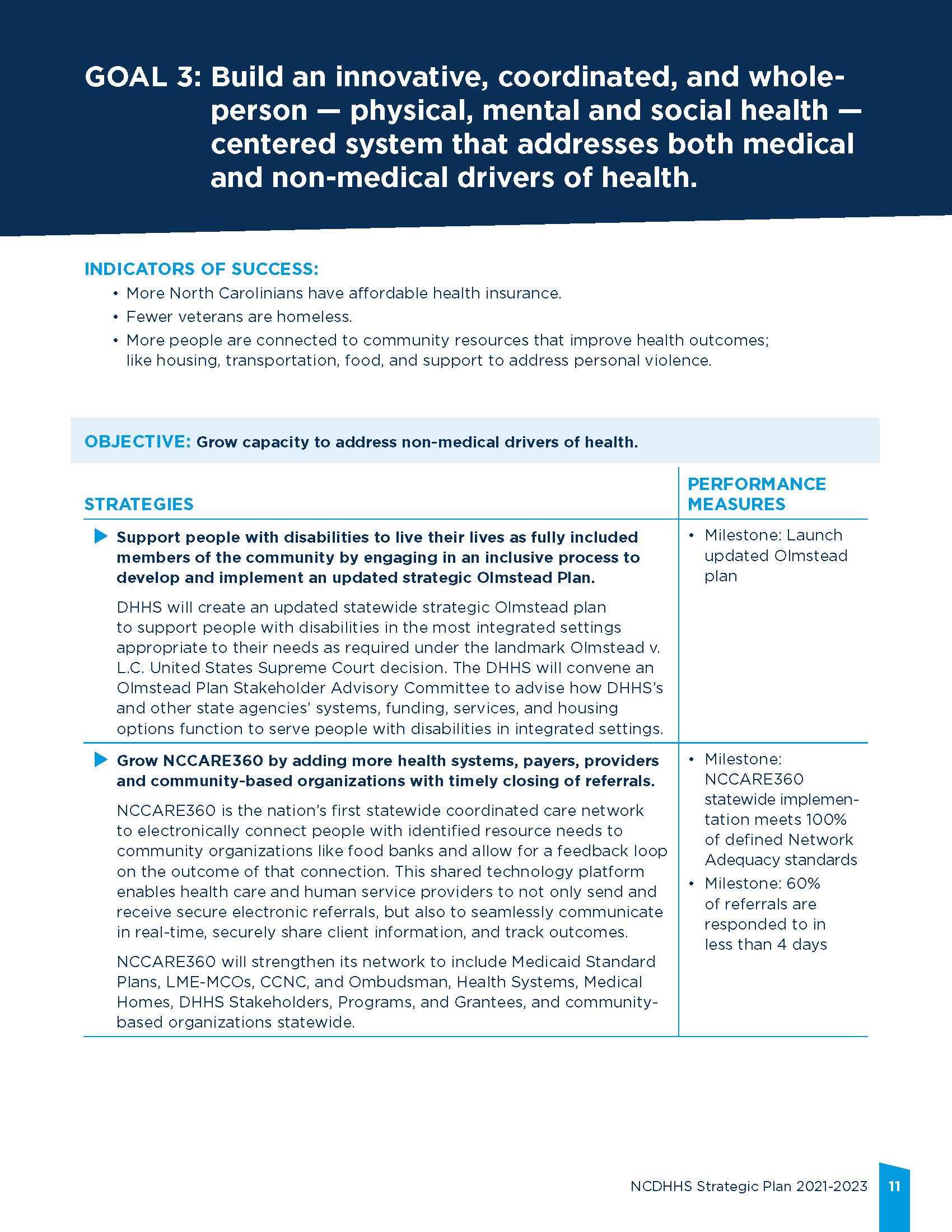 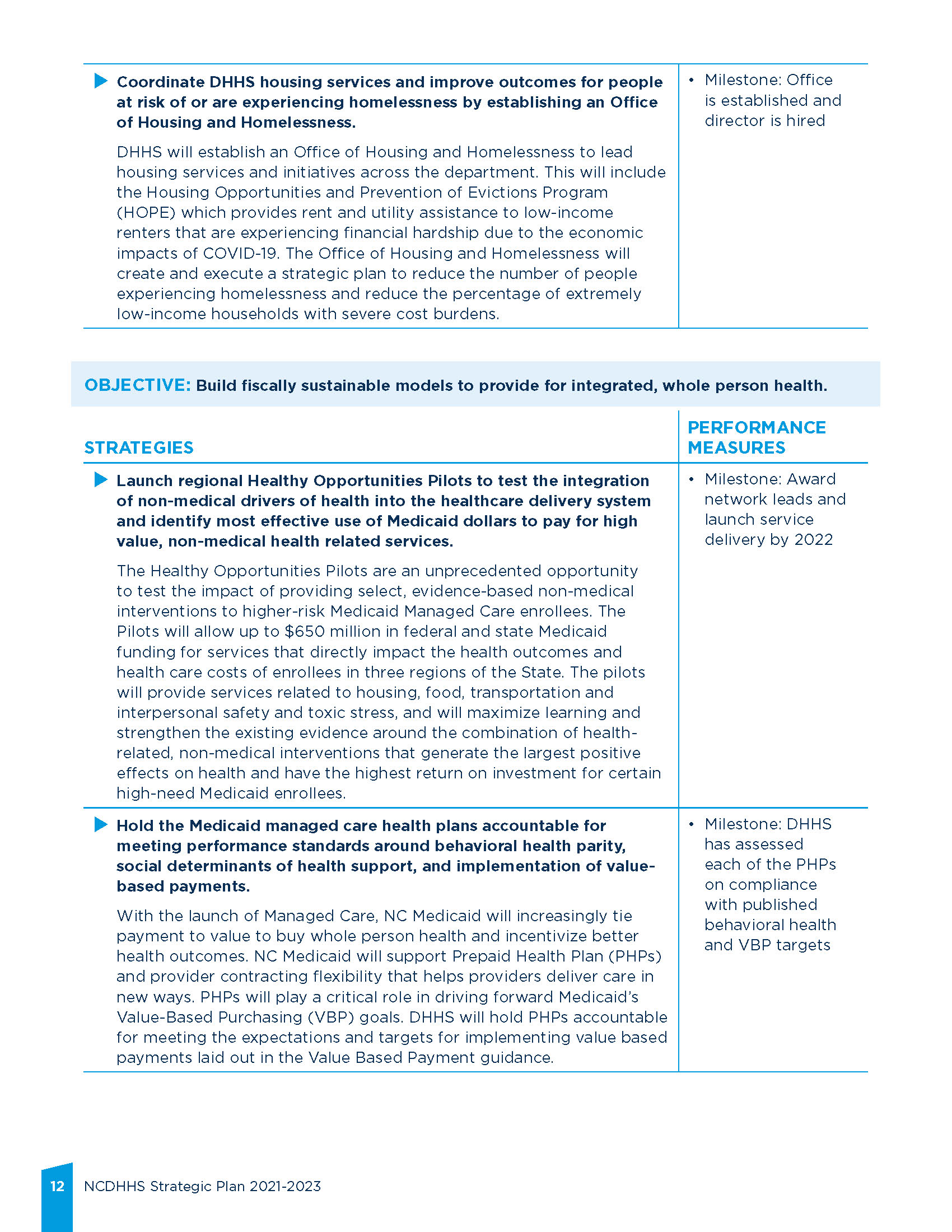 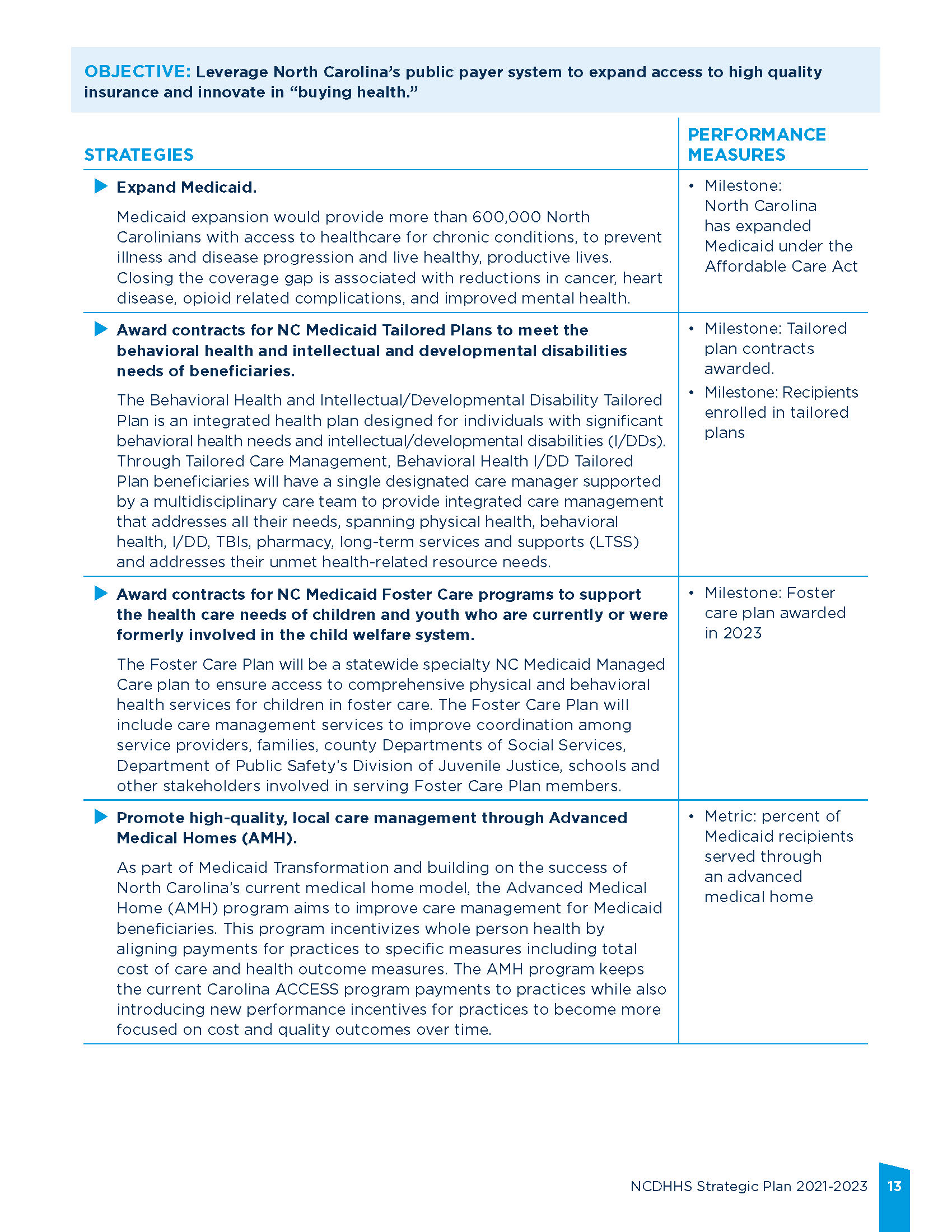 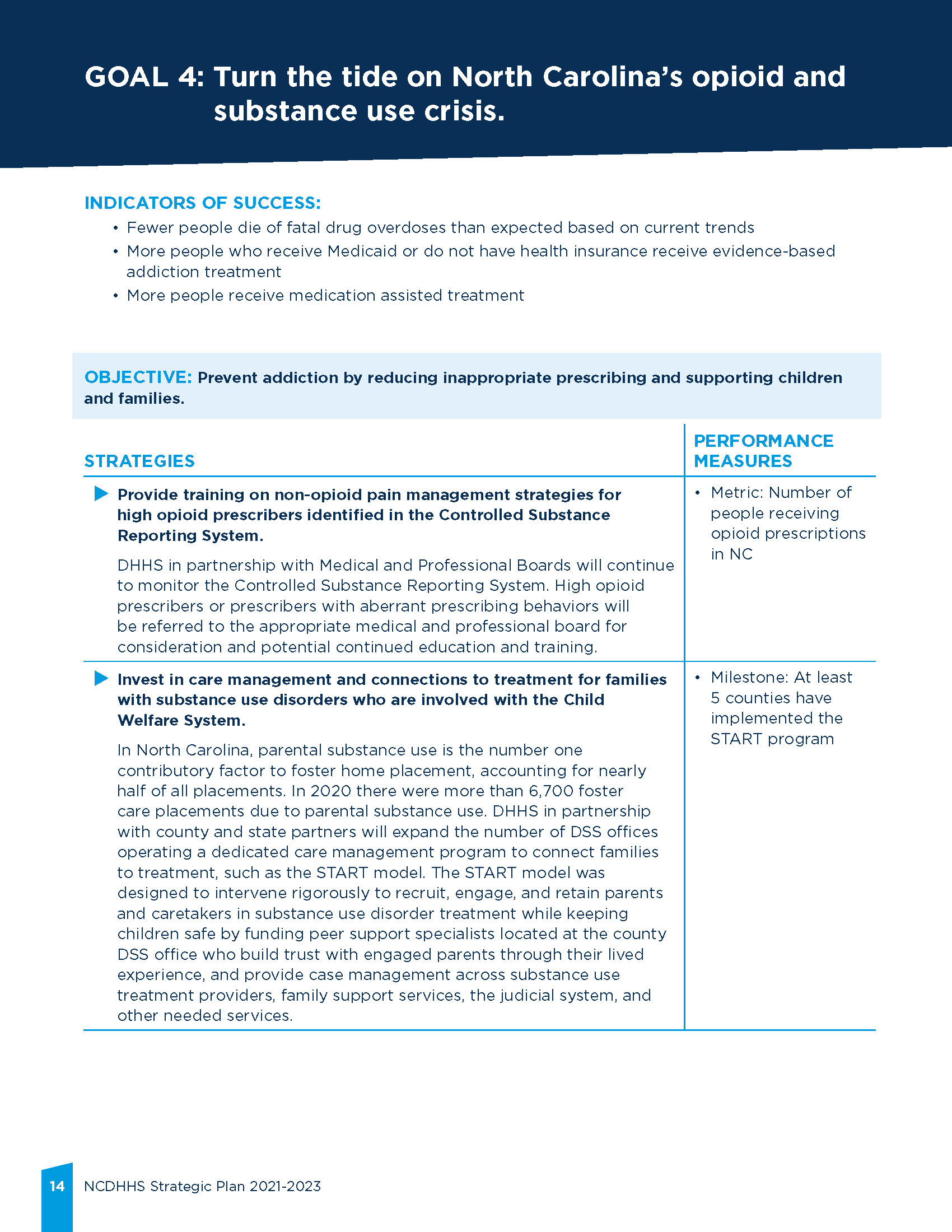 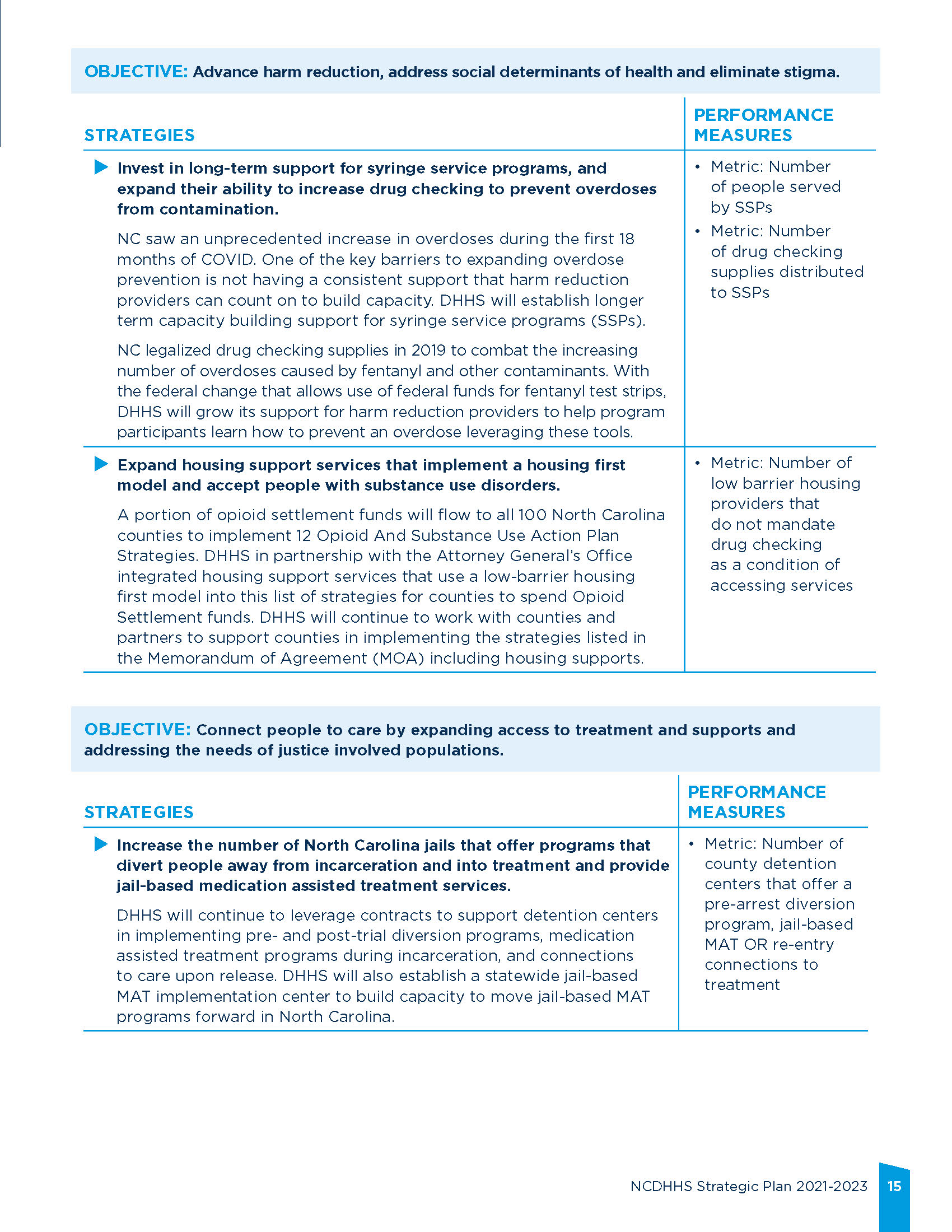 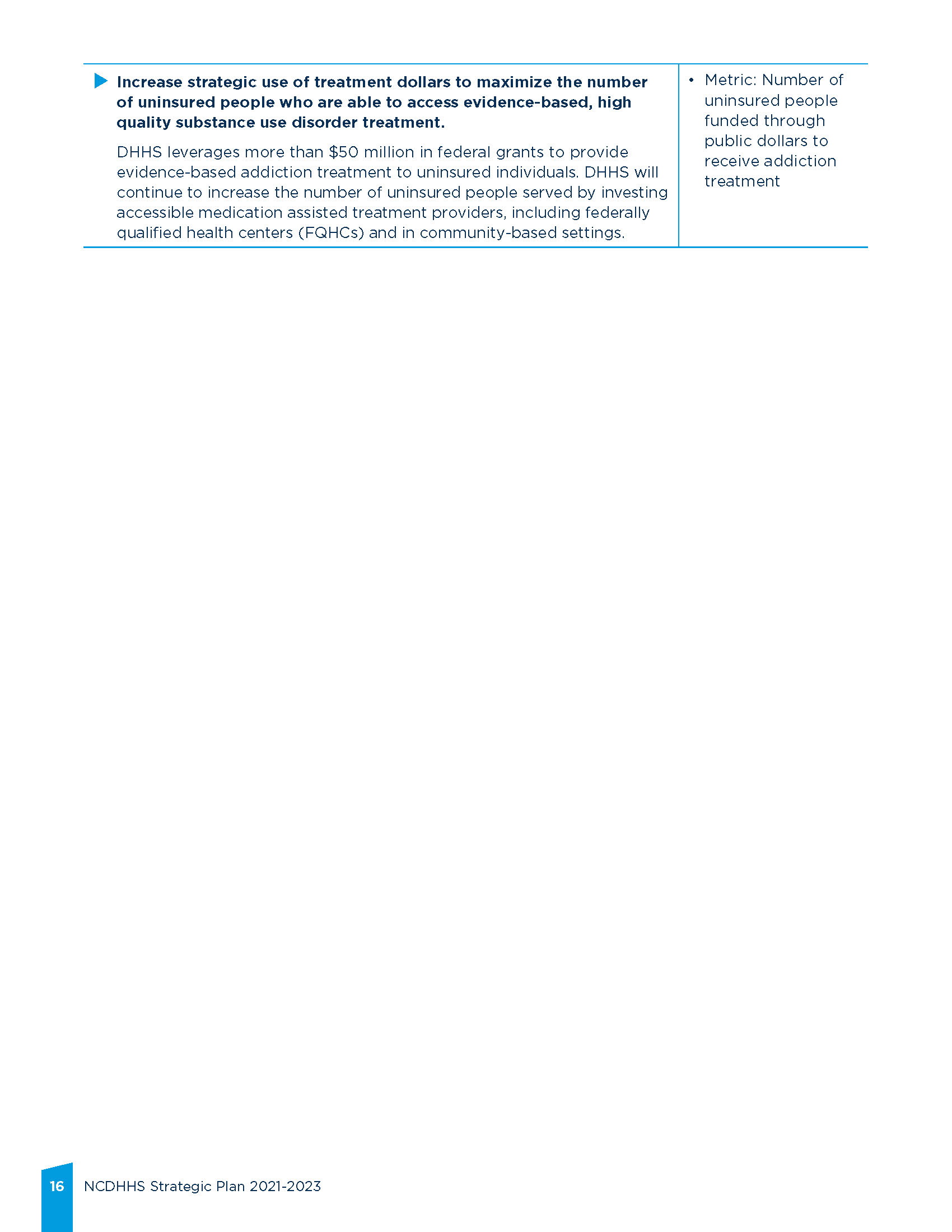 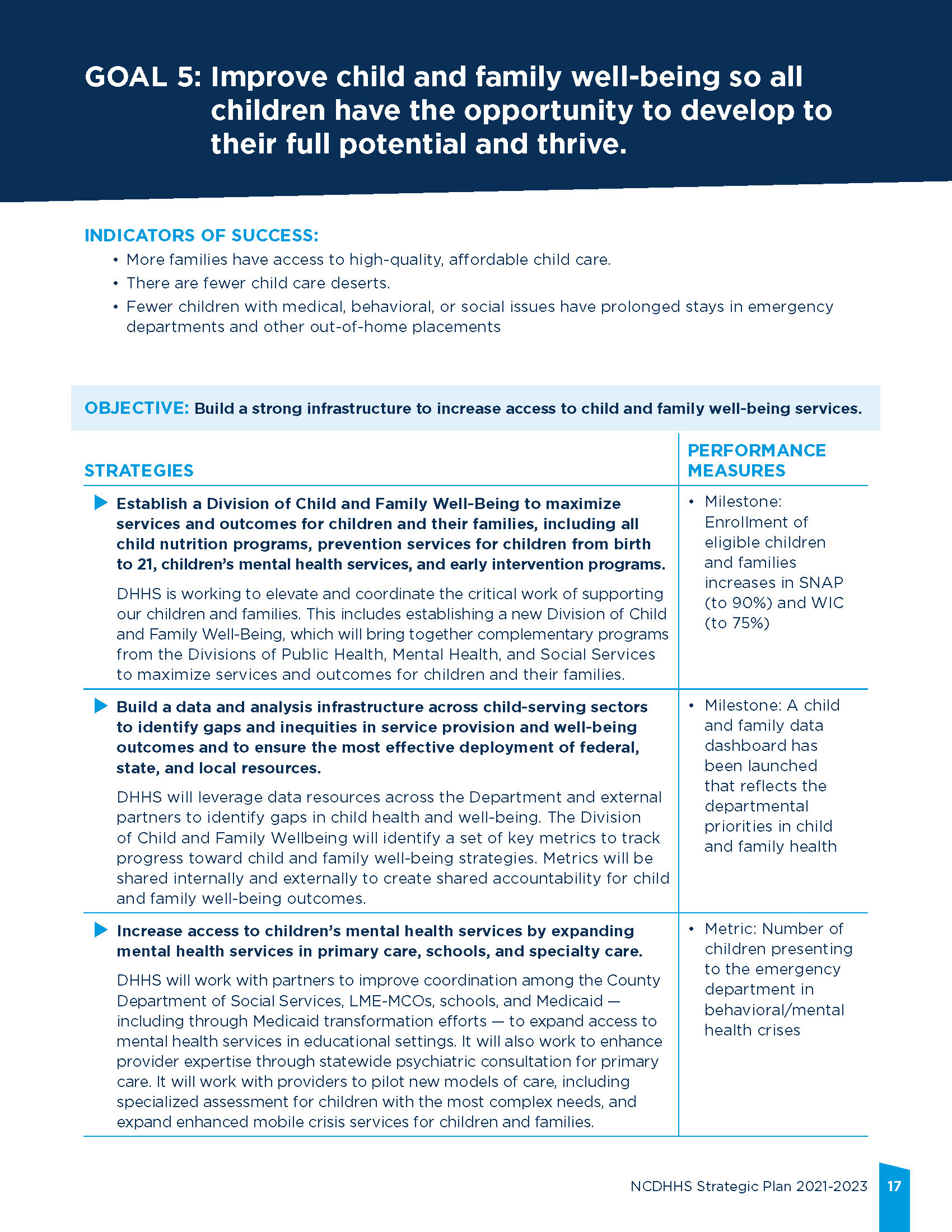 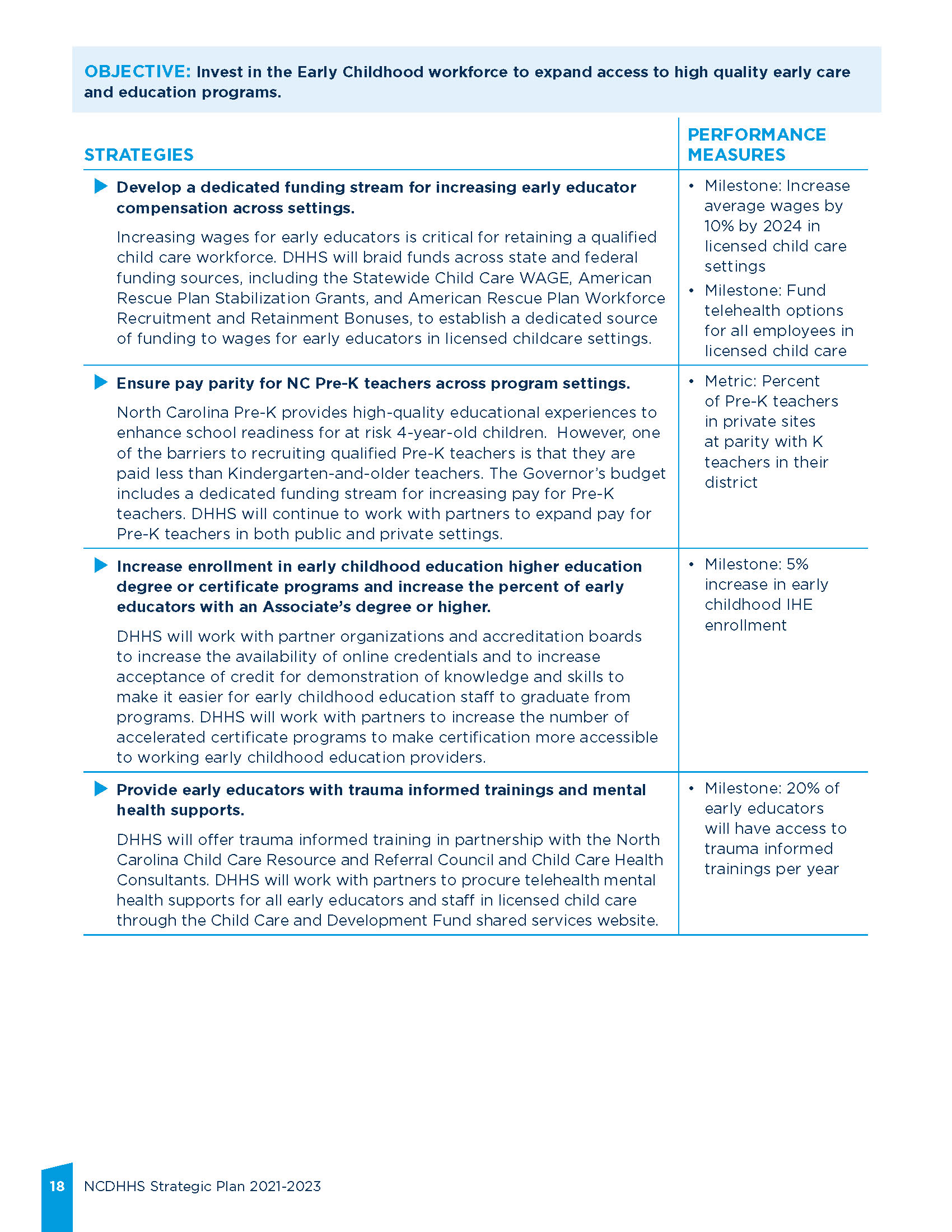 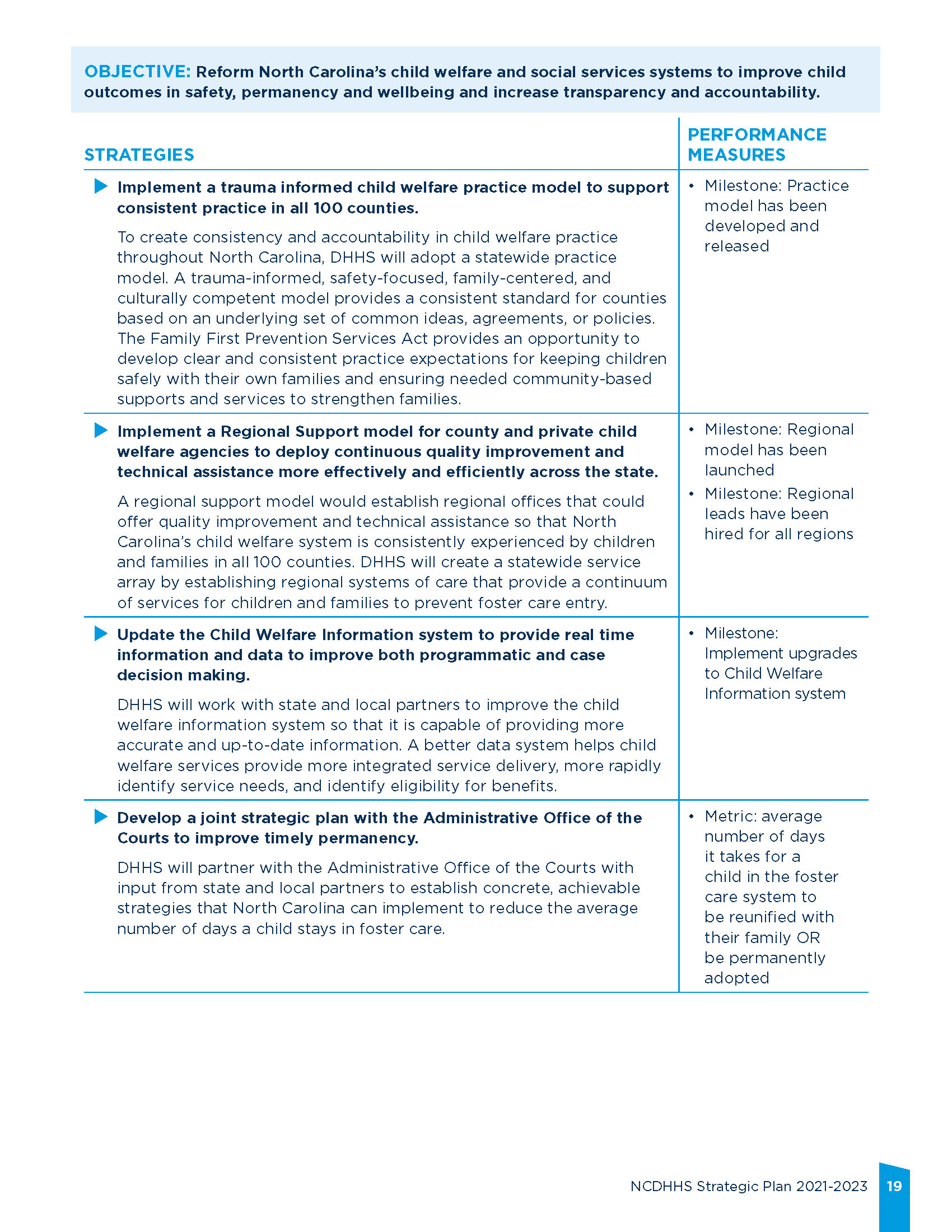 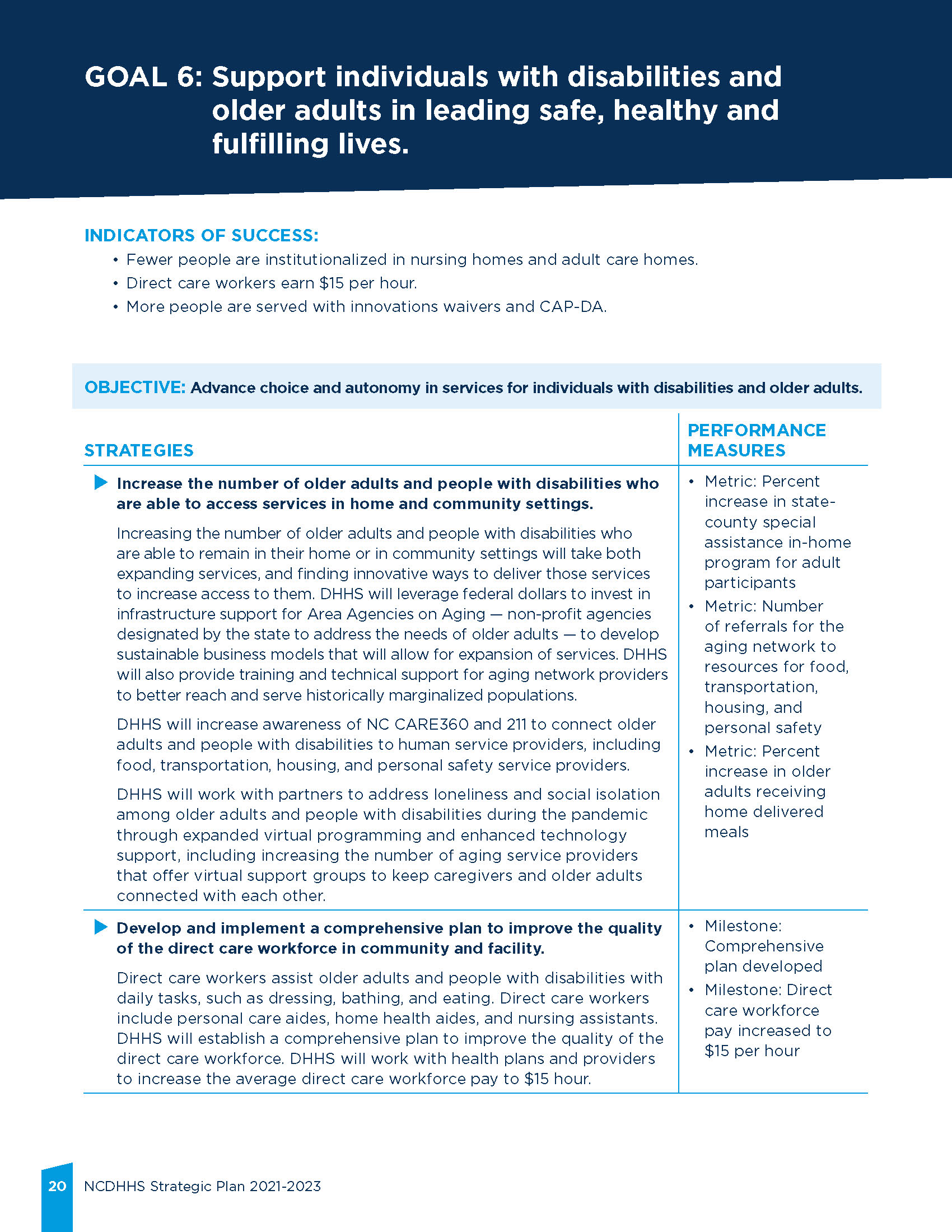 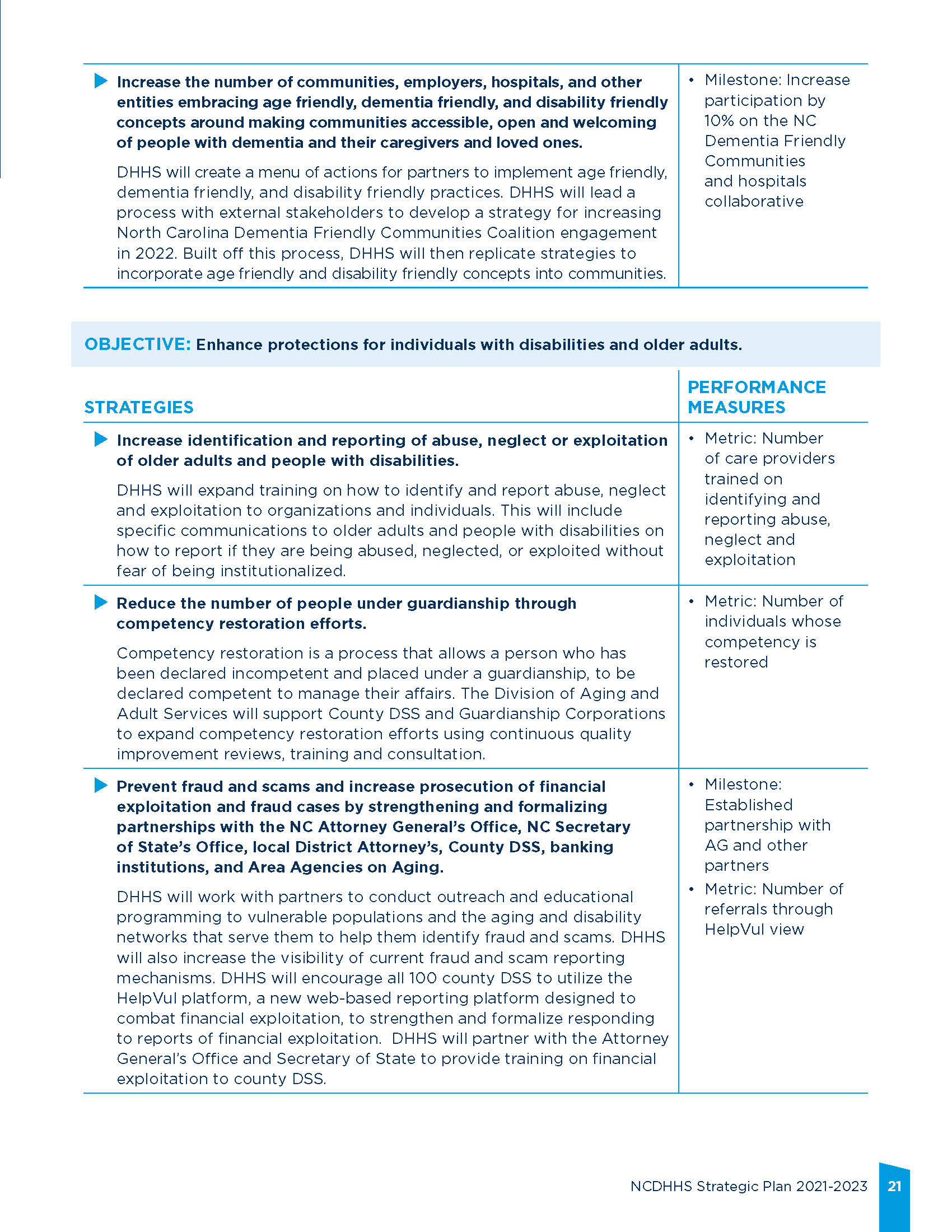 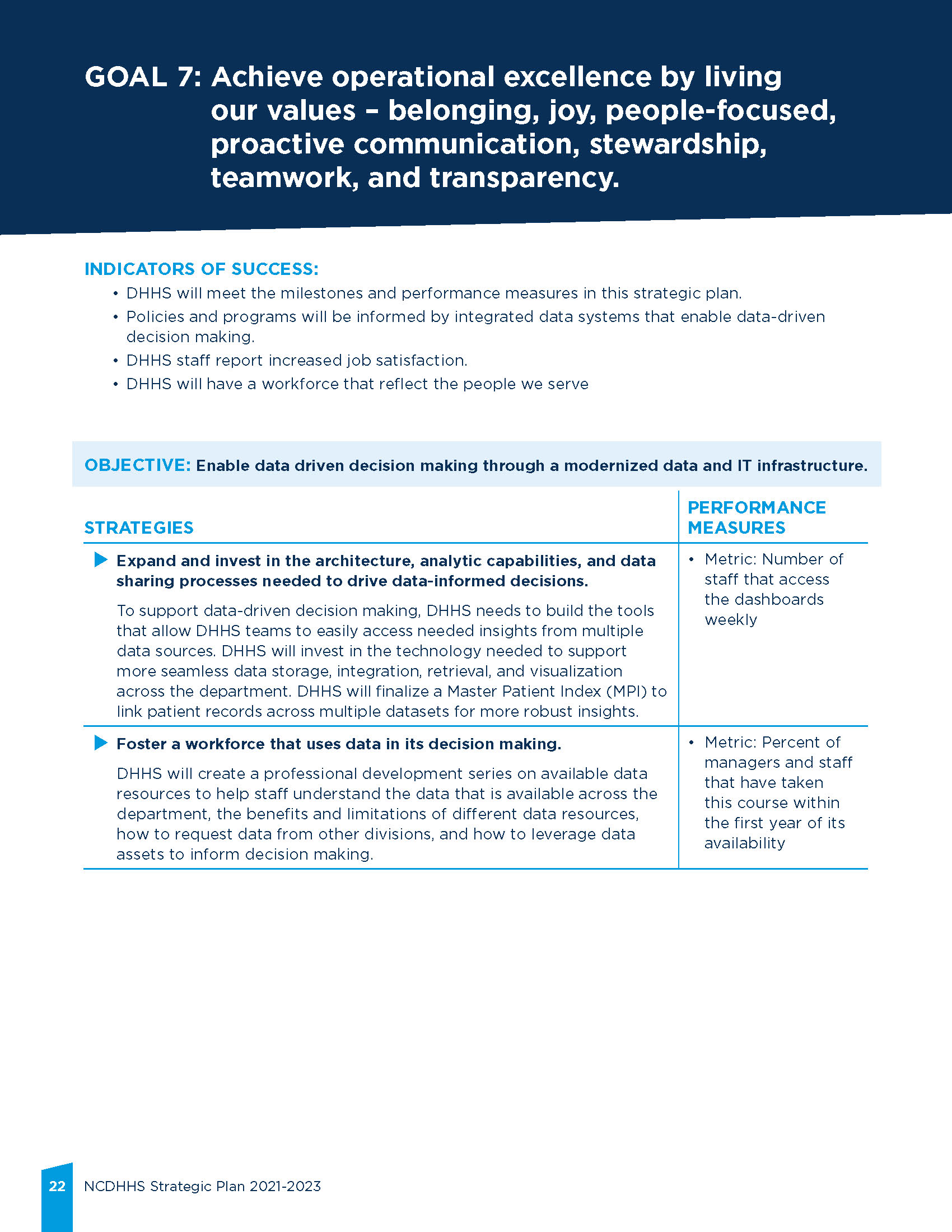 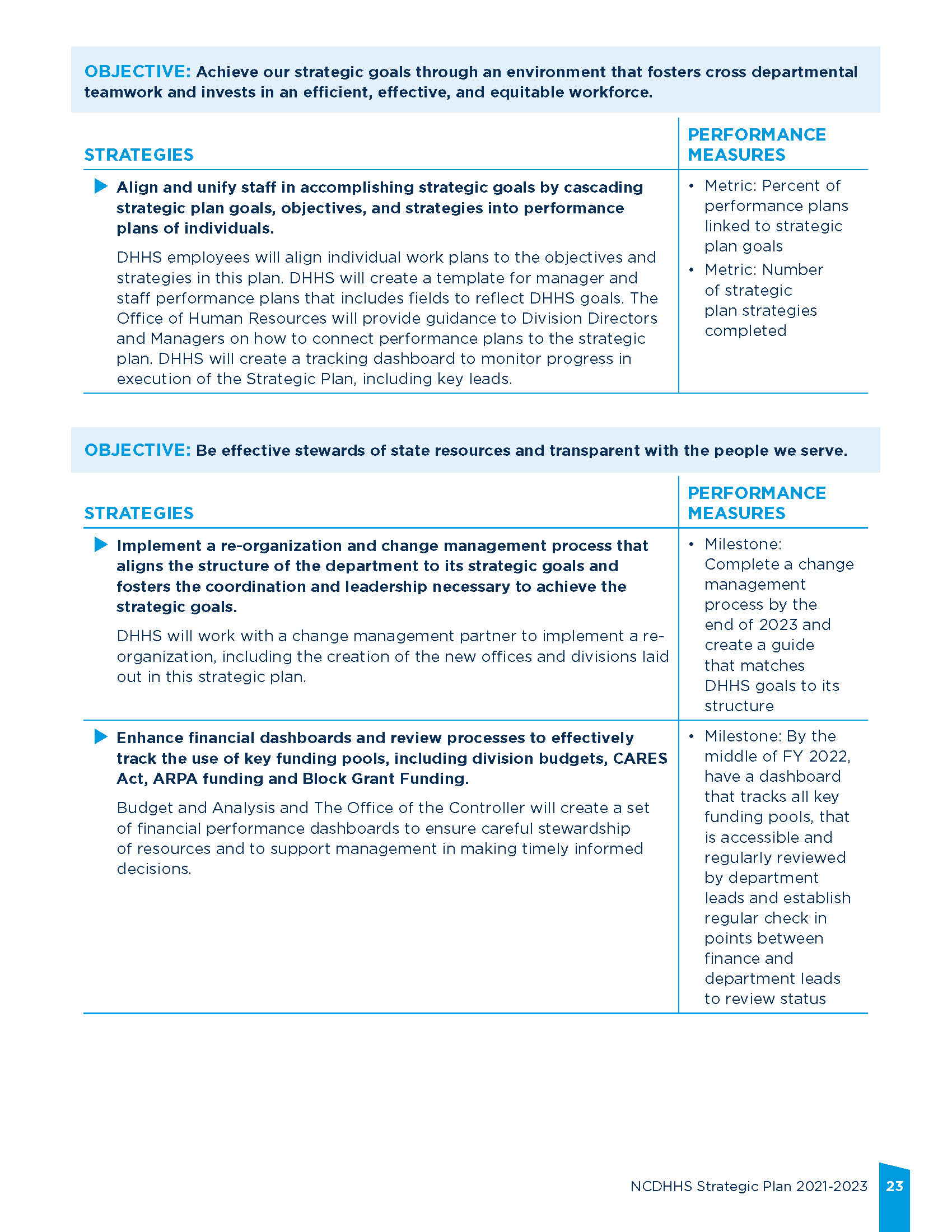 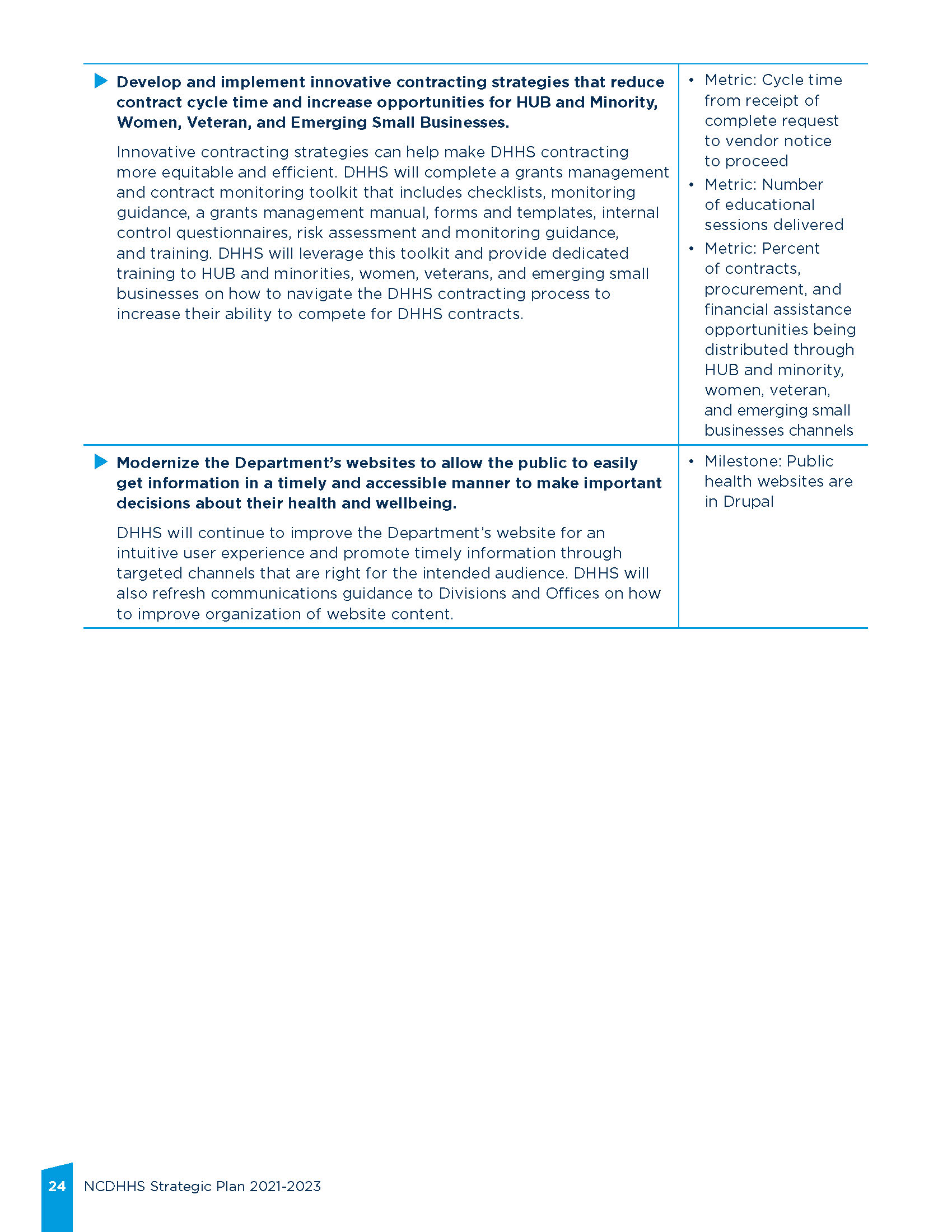 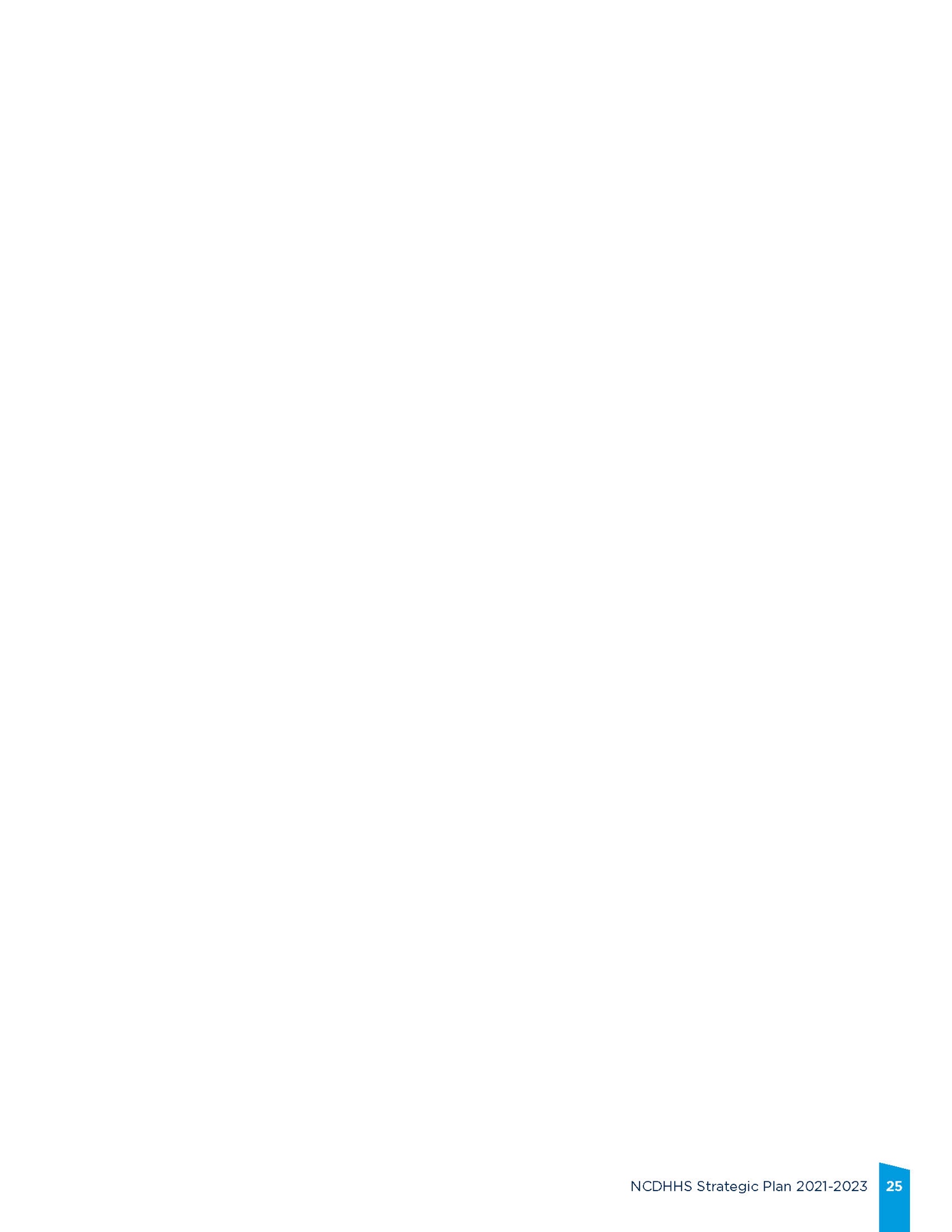 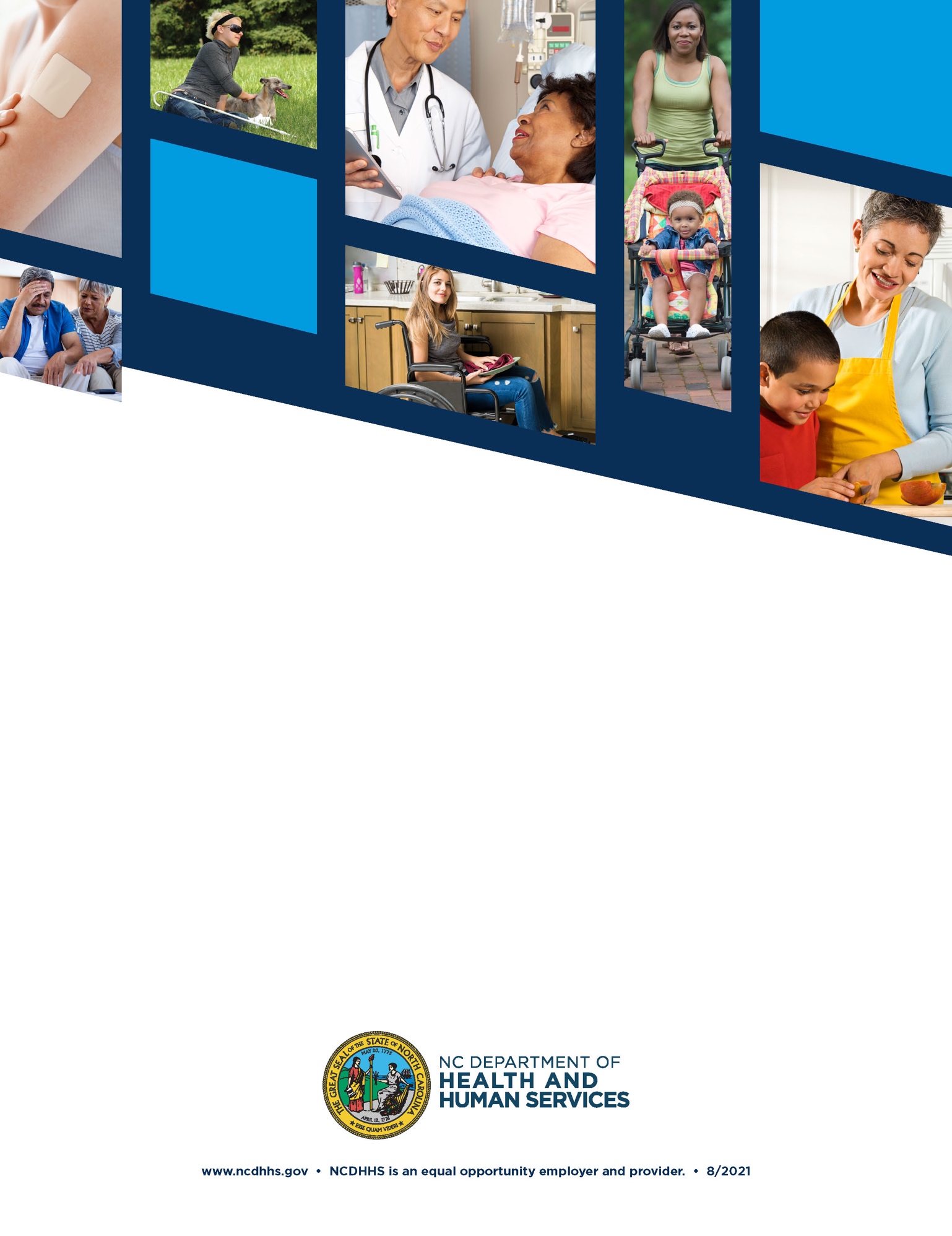 Organization Name:Organization EIN:Organization DUNS:Mailing Address:Signature:Date:  	Name:Title:  	Name of OrganizationContractor’s Authorized AgentDatePrinted Name of Contractor’s Authorized AgentTitleSignature of WitnessDatePrinted Name of WitnessTitleState Grant Certification – No Overdue Tax DebtsGrantee/Contractor should complete this certification for all state funds received. Entity should enter appropriate data in the yellow highlighted areas. The completed and signed form should be provided to the state agency funding the grant to be attached to the contract for the grant funds.  A copy of this form, along with the completed contract, should be kept by the funding agency and available for review by the Office of State Budget and Management.Grantee/Contractor should complete this certification for all state funds received. Entity should enter appropriate data in the yellow highlighted areas. The completed and signed form should be provided to the state agency funding the grant to be attached to the contract for the grant funds.  A copy of this form, along with the completed contract, should be kept by the funding agency and available for review by the Office of State Budget and Management.Grantee/Contractor should complete this certification for all state funds received. Entity should enter appropriate data in the yellow highlighted areas. The completed and signed form should be provided to the state agency funding the grant to be attached to the contract for the grant funds.  A copy of this form, along with the completed contract, should be kept by the funding agency and available for review by the Office of State Budget and Management.1.Tha.e Contractor certifies that it will provide a drug-free workplace by:Publishing a statement notifying employees that the unlawful manufacture, distribution, dispensing, possession oruse of a controlled substance is prohibited in the Contractor’s workplace and specifying the actions that will betaken against employees for violation of such prohibition;b.Establishing a drug-free awareness program to inform employees about:i.	The dangers of drug abuse in the workplace;ii.	The Contractor’s policy of maintaining a drug-free workplace;iii.   Any available drug counseling, rehabilitation, and employee assistance programs; andiv.  The penalties that may be imposed upon employees for drug abuse violations occurring in the workplace;c.Making it a requirement that each employee be engaged in the performance of the agreement be given a copy of the statement required by paragraph (a);d.Notifying the employee in the statement required by paragraph (a) that, as a condition of employment under the agreement, the employee will:i.	Abide by the terms of the statement; andii.	Notify the employer of any criminal drug statute conviction for a violation occurring in the workplace no later1.	Type of Federal Action:a.	contract b.	grantc.	cooperative agreement d.	loane.	loan guarantee f.	loan insurance2.	Status of Federal Action:a.	Bid/offer/application b.	Initial Awardc.	Post-Award2.	Status of Federal Action:a.	Bid/offer/application b.	Initial Awardc.	Post-Award3.	Report Type:a.	initial filingb.	material changeFor Material Change Only:Year 	 Quarter 	 Date Of Last Report: 	4.	Name and Address of Reporting Entity:PrimeSubawardee Tier  (if known)   	Congressional District (if known)  	4.	Name and Address of Reporting Entity:PrimeSubawardee Tier  (if known)   	Congressional District (if known)  	5.	If Reporting Entity in No. 4 is Subawardee, Enter Name and Address of Prime:Congressional District (if known)  	5.	If Reporting Entity in No. 4 is Subawardee, Enter Name and Address of Prime:Congressional District (if known)  	6.	Federal Department/Agency:6.	Federal Department/Agency:7.	Federal Program Name/Description:CFDA Number (if applicable)  	7.	Federal Program Name/Description:CFDA Number (if applicable)  	8.	Federal Action Number (if known)8.	Federal Action Number (if known)9.	Award Amount (if known) $9.	Award Amount (if known) $10.  a.	Name and Address of Lobbying Entity(if individual, last name, first name, MI):(attach Continuation Sheet(s) SF-LLL-A, if necessary)10.  a.	Name and Address of Lobbying Entity(if individual, last name, first name, MI):(attach Continuation Sheet(s) SF-LLL-A, if necessary)b.	Individuals Performing Services (including address if different from No. 10a.)  (last name, first name, MI):(attach Continuation Sheet(s) SF-LLL-A, if necessary)b.	Individuals Performing Services (including address if different from No. 10a.)  (last name, first name, MI):(attach Continuation Sheet(s) SF-LLL-A, if necessary)11.	Amount of Payment (check all that apply):$  	€ actual € planned11.	Amount of Payment (check all that apply):$  	€ actual € planned13.  Type of Payment (check all that apply):a.	retainerb.	one-time fee c.	commissiond.	contingent feee.	deferredf.	other; specify:  	13.  Type of Payment (check all that apply):a.	retainerb.	one-time fee c.	commissiond.	contingent feee.	deferredf.	other; specify:  	12.	Form of Payment (check all that apply):a.  cashb.  In-kind; specify:   Nature  	 Value   	12.	Form of Payment (check all that apply):a.  cashb.  In-kind; specify:   Nature  	 Value   	13.  Type of Payment (check all that apply):a.	retainerb.	one-time fee c.	commissiond.	contingent feee.	deferredf.	other; specify:  	13.  Type of Payment (check all that apply):a.	retainerb.	one-time fee c.	commissiond.	contingent feee.	deferredf.	other; specify:  	14.	Brief Description of Services Performed or to be Performed and Date(s) of Services, including officer(s), employee(s), orMember(s) contacted, for Payment Indicated in Item 11(attach Continuation Sheet(s) SF-LLL-A, if necessary):14.	Brief Description of Services Performed or to be Performed and Date(s) of Services, including officer(s), employee(s), orMember(s) contacted, for Payment Indicated in Item 11(attach Continuation Sheet(s) SF-LLL-A, if necessary):14.	Brief Description of Services Performed or to be Performed and Date(s) of Services, including officer(s), employee(s), orMember(s) contacted, for Payment Indicated in Item 11(attach Continuation Sheet(s) SF-LLL-A, if necessary):14.	Brief Description of Services Performed or to be Performed and Date(s) of Services, including officer(s), employee(s), orMember(s) contacted, for Payment Indicated in Item 11(attach Continuation Sheet(s) SF-LLL-A, if necessary):15.	Continuation Sheet(s) SF-LLL-A attached:	Yes	No15.	Continuation Sheet(s) SF-LLL-A attached:	Yes	No15.	Continuation Sheet(s) SF-LLL-A attached:	Yes	No15.	Continuation Sheet(s) SF-LLL-A attached:	Yes	No16.	Information requested through this form is authorized by title 31 U. S. C. section 1352.  This disclosure of lobbying activities is a material representation of fact upon which reliance was placed by the tier above when this transaction was made or entered into. This disclosure is required pursuant to 31 U. S. C. 1352. This information will be reported to the Congress semi-annually and will be available for public inspection.  Any person who fails to file the required disclosure shall be subject to a civil penalty ofnot less than $10,000 and not more than $100,000 for each such failure.16.	Information requested through this form is authorized by title 31 U. S. C. section 1352.  This disclosure of lobbying activities is a material representation of fact upon which reliance was placed by the tier above when this transaction was made or entered into. This disclosure is required pursuant to 31 U. S. C. 1352. This information will be reported to the Congress semi-annually and will be available for public inspection.  Any person who fails to file the required disclosure shall be subject to a civil penalty ofnot less than $10,000 and not more than $100,000 for each such failure.Signature:                                                                                     Print Name:                                                                                   Title:                                                                                              Telephone No:                                   Date:                                  Signature:                                                                                     Print Name:                                                                                   Title:                                                                                              Telephone No:                                   Date:                                  Federal Use OnlyFederal Use OnlyFederal Use OnlyAuthorized for Local ReproductionStandard Form - LLLContractor’s Name:Contractor’s Authorized Agent:SignatureDatePrinted NamePrinted NameTitleWitness:SignatureDatePrinted NamePrinted NameTitle